BREVET DE TECHNICIEN SUPÉRIEUR ÉLECTROTECHNIQUESESSION 2017--------------------ÉPREUVE E.4.1Étude d’un système technique industriel Pré-étude et modélisationDurée : 4 heures – Coefficient : 3Matériel autorisé :Calculatrice à fonctionnement autonome autorisée conformément à la circulaire N°99-186 du 16/11/99.L’usage de tout autre matériel ou document est interdit.--------------------Le sujet comporte 26 pages numérotées de 1/26 à 26/26Les documents réponses (pages 22, 23, 24, 25 et 26) sont à remettre avec la copie.--------------------Il sera tenu compte de la qualité de la rédaction, en particulier pour les réponses aux questions ne nécessitant pas de calcul.Le (la) correcteur (trice) attend des phrases construites respectant la syntaxe de la langue française. Chaque réponse sera clairement précédée du numéro de la question à laquelle elle se rapporte.Les notations du texte seront scrupuleusement respectées.GROUPE SCOLAIRE DE DAMPMARTPrésentation généraleLa ville de Dampmart a décidé de construire un groupe scolaire afin d’adapter ses structures scolaires à l’augmentation rapide de sa population (augmentation de 30 % prévue dans les 10 prochaines années).L’école comporte 9 classes, une bibliothèque, une salle informatique, une salle d’évolution et une salle périscolaire.Pour la gestion de ce bâtiment, il y a une salle des maîtres, un bureau de direction, une infirmerie.La construction du groupe scolaire a débuté en juin 2012 pour un projet, initié en 2008, elle s’est achevée en juin 2014. Sa conception datant d’avant 2012, il n’est pas soumis à la réglementation thermique 2012 (RT2012). Cependant, la ville a demandé la conception d’un bâtiment plus exigeant que la RT2012.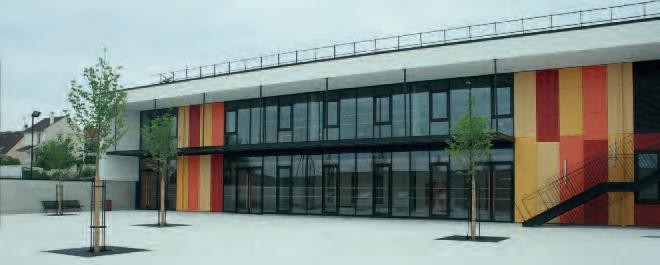 Lors de la rédaction des avant-projets sommaire et définitif (APS et APD), il a été décidé de limiter la consommation énergétique en optant pour une gestion KNX de l’ensemble de l’installation technique (éclairage, chauffage, ventilation et auxiliaires techniques).Consommation d’énergie des bâtiments :Dans un bâtiment, il y a grossièrement trois types de consommations d’énergieChauffage, ventilation (60 %)Éclairage (25 %)Auxiliaires techniques (15 %)La limitation de la consommation d’éclairage est obtenue par l’utilisation de matériels efficaces (lampes basse consommation, LED) et par l’extinction automatique des éclairages lorsque c’est possible (détection de présence, sondes de luminosité).Le chauffage compense les pertes thermiques qui ont deux origines :Les pertes statiques (transfert de chaleur à travers les parois) sont proportionnelles à l’écart de température entre la température moyenne du bâtiment et la température extérieure. Elles sont aussi limitées par l’isolation du bâtiment. Le seul levier accessible à la gestion technique du bâtiment est sa température moyenne. Une régulation de température par salle en fonction de l’occupation, permet de réduire la température moyenne du bâtiment, et donc sa consommation.Les pertes par ventilation sont liées au réchauffage de l’air neuf qui entre dans le bâtiment. En effet, l’air est extrait à la température moyenne du bâtiment, et l’air neuf y entre à la température extérieure. Cet air neuf devra d’une façon ou d’une autre être réchauffé à température ambiante. C’est l’objectif de la batterie chaude de la Centrale de Traitement de l’Air (CTA) de l’école. L’air neuf est réchauffé à 21 °C avant d’être distribué dans les différents locaux de l’école.Pour limiter les pertes par ventilation, il y a deux leviers. Installer un récupérateur de chaleur (réchauffer l’air qui rentre avec l’air qui sort).La CTA installée possède déjà un récupérateur de chaleur, le coût de remplacement d’une CTA neuve est élevé (15 000 €) pour un gain faible (passage d’un rendement de 60 % de récupération à 80 %). Cette solution sera envisagée lorsque le matériel aura vieilli. Limiter la ventilation au strict nécessaire.Actuellement toutes les salles sont ventilées, indépendamment de leur occupation alors que 30 % sont inoccupées. C’est donc une source d’économie importante. Le coût de ces travaux est estimé à 6 000 €.La consommation des auxiliaires techniques concerne principalement les pompes et les ventilateurs. Pour limiter leur consommation, on utilise des variateurs afin de les régler au plus juste des besoins.La gestion de l’air des bâtiments basse consommation est très importante, les bâtiments étant très bien isolés, la moitié des pertes énergétiques du bâtiment est liée aux ventilations.EnjeuConsidérant que les pertes par ventilation représentent 50 % des pertes d’énergie de l’école, l’enjeu consiste à améliorer la performance énergétique de l’école, en limitant les pertes d’énergie liées à une ventilation inutile des salles inoccupées.L’enjeu consiste à concevoir une installation permettant de réduire la facture énergétique du bâtiment.Problématique E41Analyser les performances énergétiques de la Centrale de Traitement de l'Air (CTA) et proposer des solutions afin d'améliorer le rendement global et la consommation d'énergie.À cet effet, dans le cadre de la gestion des ventilations, l'utilisation de clapets alliée à une gestion de la pression constante dans le réseau aéraulique, permet de diminuer de manière significative, le débit de la CTA.Par ailleurs, l'utilisation de variateurs permet, certes, de réaliser la régulation de pression mais elle génère une pollution harmonique. C'est pourquoi il conviendra de surveiller la qualité de l'énergie.Le sujet est composé de 4 parties indépendantes notées A, B, C et D.Partie A : Étude de la Centrale de Traitement d’Air (CTA).Partie B : Étude du moto-variateur.Partie C : Qualification électrique de l’installation.Partie D : Régulation de pression.Synoptique de la CTA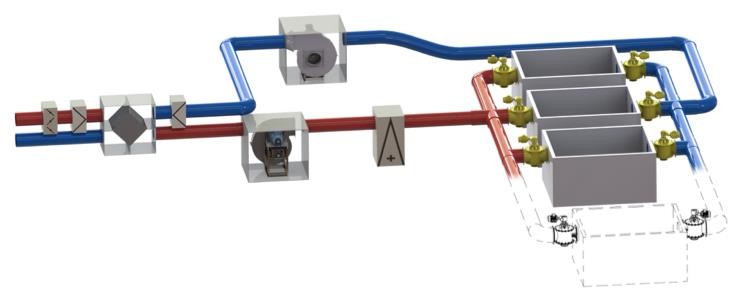 La batterie chaude permet d’augmenter la température de l'air traité. Le principe consiste à faire passer de l'air sur une batterie alimentée en eau chaude dont la température est supérieure à la température de l'air traité. Au contact de cette surface l'air s'échauffe.PARTIE A. ÉTUDE DE LA CENTRALE DE TRAITEMENT DE L’AIR (CTA)Estimation des débits et dimensionnement de la gaine principaleOn désire assurer un renouvellement de l’air conforme au règlement sanitaire. À partir du tableau Figure 1 qui récapitule les valeurs imposées par ce règlement, déterminer le débit QN que doit fournir le ventilateur.Exprimer ce résultat en m³･s⁻ ¹.Figure 1 : Renouvellement de l’air et occupation des locauxOn constate que la vitesse de l’air dans les gaines est responsable de la production de bruit. Ainsi on fera l’hypothèse d’une vitesse limite à ne pas dépasser : vmax = 5,0 m·s⁻ ¹. Déterminer la valeur de la section S de la gaine si on considère que l’on a un débit maximum Qmax = 2,0 m³·s⁻ ¹.En déduire la valeur du diamètre D de la gaine. À partir de la série des diamètres normalisés (voir Figure 2), choisir le diamètre qui convient.Figure 2 : série des diamètres intérieurs (mm)Calcul de la puissance aérauliquePour une ventilation « tout air neuf », on a modélisé l’installation par le schéma simplifié Figure 3. La pression atmosphérique sera prise comme référence, ainsi les pressions aux divers points sont des pressions relatives. La différence des pressions relatives se note :ΔpAB = pA-pB.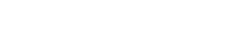 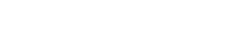 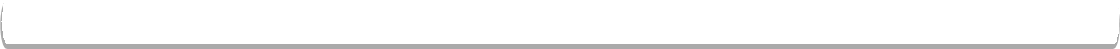 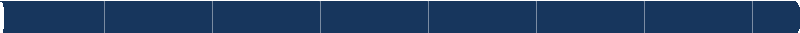 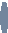 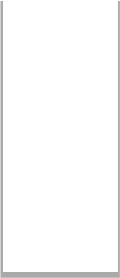 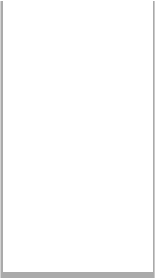 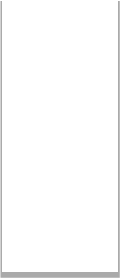 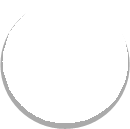 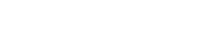 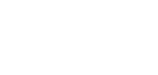 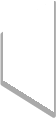 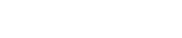 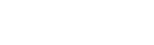 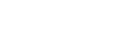 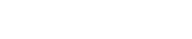 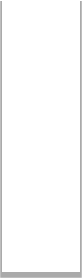 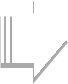 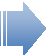 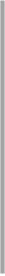 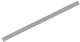 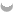 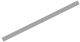 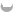 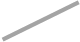 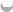 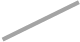 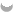 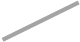 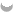 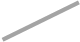 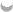 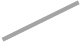 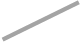 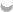 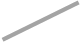 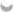 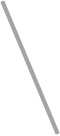 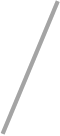 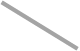 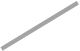 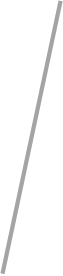 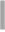 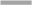 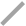 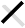 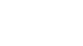 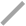 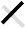 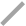 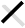 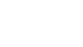 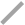 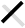 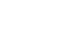 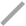 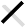 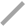 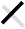 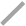 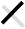 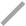 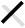 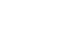 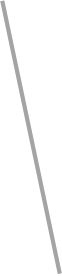 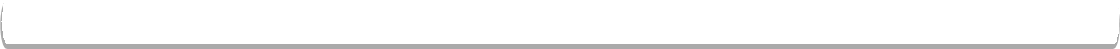 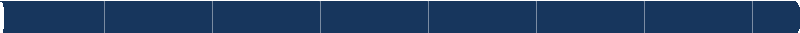 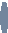 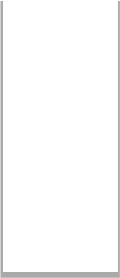 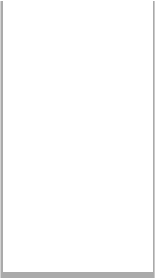 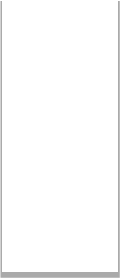 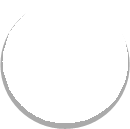 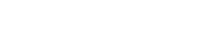 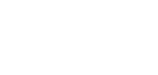 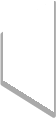 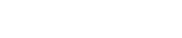 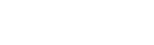 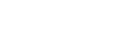 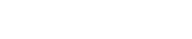 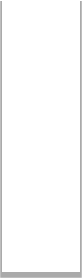 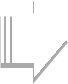 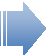 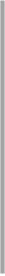 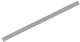 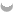 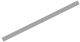 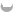 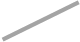 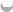 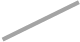 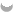 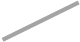 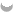 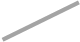 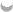 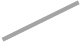 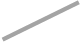 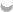 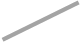 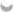 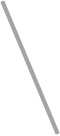 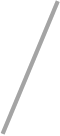 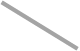 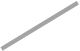 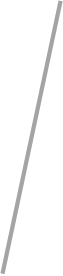 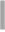 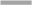 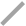 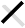 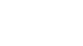 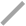 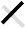 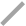 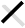 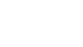 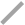 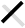 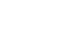 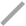 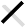 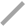 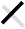 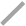 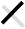 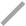 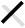 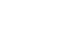 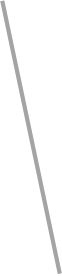 Figure 3 : Modélisation de l'installationOn a réalisé une série de mesures de la pression relative aux divers points de l’installation. Ces mesures sont rassemblées dans le tableau Figure 4 :Figure 4 : Pressions mesuréesSachant que les pressions en A et en H sont égales à la pression atmosphérique, en déduire les pressions relatives pA et pH. Compléter sur le Document réponse 1 Figure 15, les valeurs de Δp, puis indiquer quel est l’élément de la CTA qui génère le plus de pertes de charge. Indiquer les points qui se trouvent en dépression et les points qui se trouvent en surpression.Afin de déterminer la puissance aéraulique échangée entre le ventilateur et l’air, on donne l’équation de Bernoulli entre les points D et E. Dans cette équation on ne tient pas compte des pertes de charge dans le ventilateur. On se placera dans le cas du régime permanent ou l’air sera considéré comme un fluide incompressible.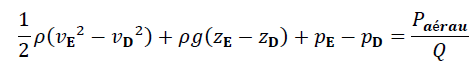 ρ = 1,23 kg·m⁻ ³ : masse volumique de l’air en kilogrammes par mètre cube ;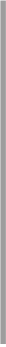 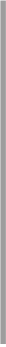 g = 9,81 m·s⁻ ² : accélération de la pesanteur en mètres par seconde au carré ;vD et vE : vitesses aux points D et E en mètres par seconde (m·s⁻ ¹) ;pD et pE : pressions relatives aux points D et E en pascals (Pa) ;Paérau : puissance aéraulique échangée entre le ventilateur et l’air en watts (W) ;Q : débit volumique en mètres cubes par seconde (m³·s⁻ ¹) ;zD et zE : altitudes aux points D et E en mètres (m).Sachant que les sections des gaines à l’entrée et à la sortie du ventilateur sont identiques, montrer que les vitesses vD et vE sont égales.De plus l’altitude au point D est la même que l’altitude au point E. Simplifier alors l’équation de Bernoulli entre les points D et E.En déduire l’expression de la puissance Paérau	en fonction de Q et ΔpED. Calculer Paérau pour Q = 1,27 m³·s⁻ ¹.PARTIE B. ÉTUDE DU MOTO-VARIATEURDans cette partie nous allons chercher à vérifier si le dimensionnement du moteur asynchrone est optimal.Critique du choix du moteur asynchroneOn représente une vue en 3D de l’ensemble moteur-ventilateur : B.1.2.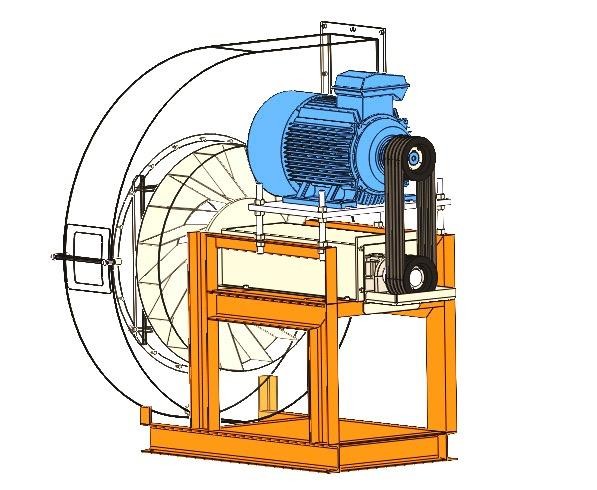 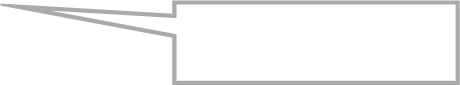 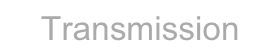 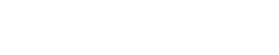 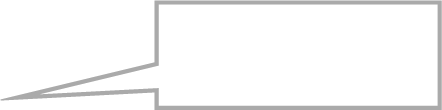 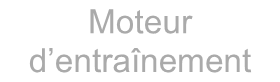 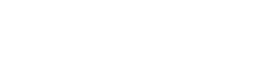 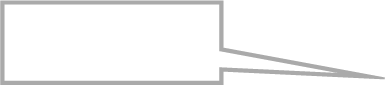 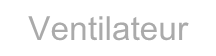 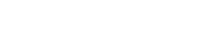 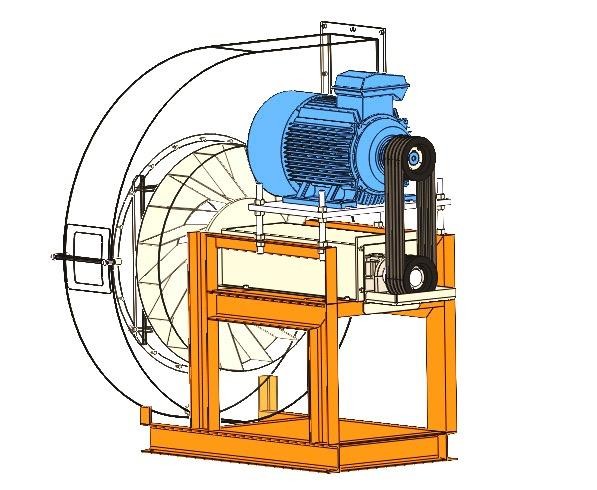 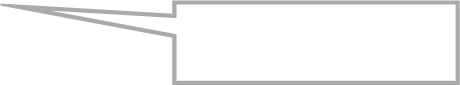 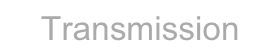 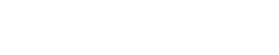 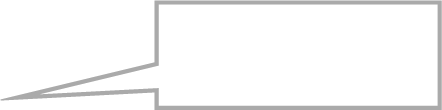 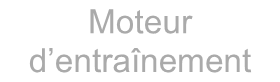 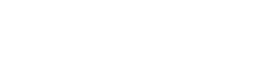 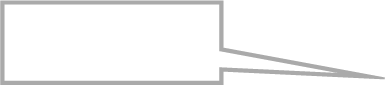 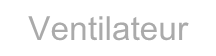 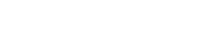 Figure 5 : Ensemble moteur-ventilateurUn essai a été réalisé lorsque tous les clapets sont ouverts. Nous avons mesuré la puissance absorbée Pa par le moteur d’entraînement. La chaîne d’énergie est représentée ci-dessous :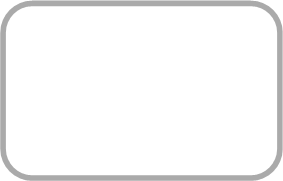 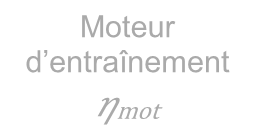 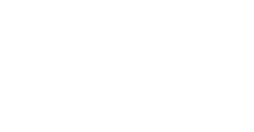 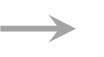 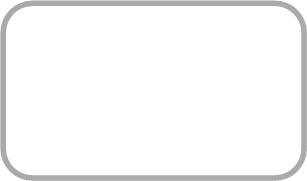 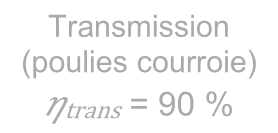 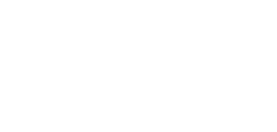 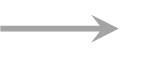 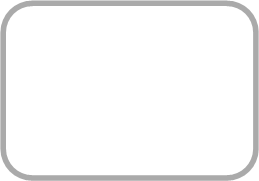 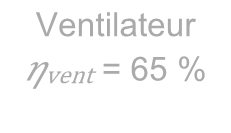 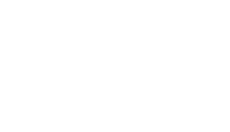 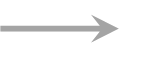 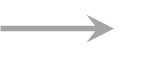 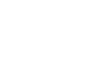 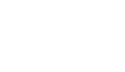 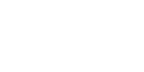 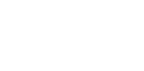 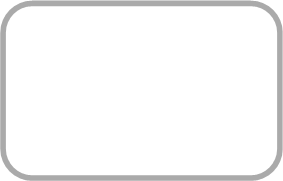 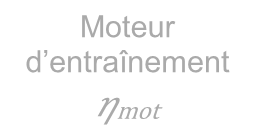 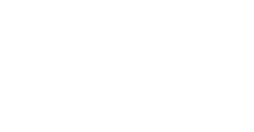 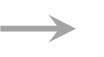 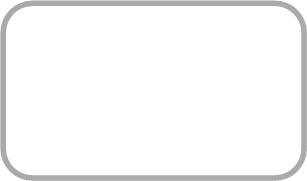 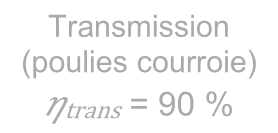 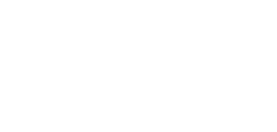 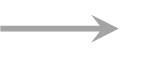 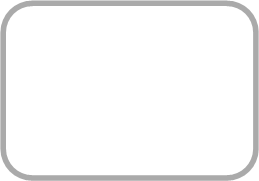 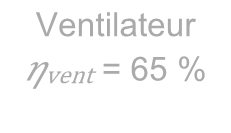 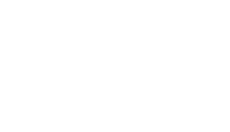 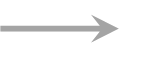 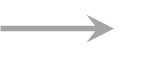 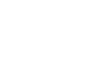 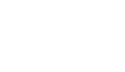 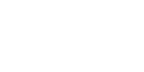 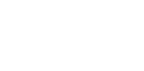 Figure 6 : Chaîne d’énergiePour une puissance Pa = 2100 W et une puissance Paérau = 900 W, déterminer la puissance Pmot puis en déduire rendement du moteur 𝜂mot.Pour standardiser leur gamme de produits l’entreprise a choisi un moteur asynchrone dont la plaque signalétique est représentée Figure 7 :Figure 7 : Plaque signalétiqueLorsque tous les clapets de l’installation sont ouverts, la puissance utile du moteur Pmot est de 1 540 W. En analysant la plaque signalétique du moteur faites une analyse critique du choix du moteur. Le choix de ce moteur repose-t-il principalement sur des critères techniques ou économiques ?Déterminer la valeur de la puissance active nominale absorbée PaN du moteur choisi. En déduire la valeur du rendement nominal ηN.On donne le graphique représentant le rendement du moteur en fonction du régime 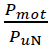 moteur (voir Figure 8). Calculer le rapport lorsque le moteur fonctionne dans les conditions de fonctionnement de notre CTA (Pmot = 1 540 W) puis en déduire le rendement du moteur. Quelle va être la conséquence du surdimensionnement du moteur ?Déterminer la valeur de la vitesse de rotation de synchronisme nS en tr·min⁻ ¹. En déduire le nombre de paires de pôles p. À partir des tableaux du document 1 ci- dessous, déduire le niveau de rendement (IE1, IE2 ou IE3) du moteur.Dans le cadre de la directive européenne d’éco-conception le rendement des moteurs devra atteindre une catégorie d’efficacité définie dans l’extrait du règlement n° 640/2009 (voir document 1). Indiquer si le moteur choisi précédemment respecte ce règlement. Proposer une solution répondant à cette directive en indiquant la puissance et la catégorie d’efficacité de ce moteur.Dans la suite du problème, on néglige les résistances au stator, les pertes fer et les pertes mécaniques. Ainsi le couple utile est égal au couple électromagnétique.Variation de vitesseAfin d'assurer le réglage du débit au "juste besoin", on associe un variateur de vitesse fonctionnant à V/f=cste au moteur asynchrone choisi. Dans l'étude suivante, on se propose de mettre en évidence l'intérêt du variateur du point de vue énergétique.La modélisation de la partie utile de la caractéristique du couple de la machine asynchrone est obtenue à l'aide du modèle équivalent par phase de la machine asynchrone en régime permanent (voir Figure 9). Les enroulements du stator sont couplés en étoile.I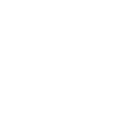 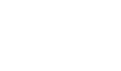 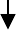 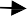 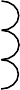 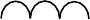 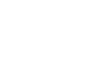 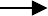 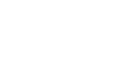 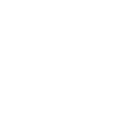 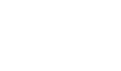 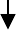 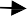 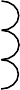 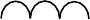 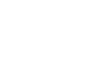 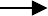 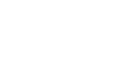 I10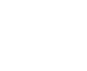 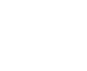 jLmωLm : inductance magnétisante en henrys (H) ;L : inductance de fuites en henrys (H) ;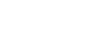 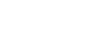 R : résistance équivalente du rotor ramenée au𝑅	stator en ohms (Ω) ;g : glissement ;𝑔	I : valeur efficace de l’intensité dans une phaseen ampères (A) ;V : valeur efficace de la tension aux bornes d’une phase en volts (V).Figure 9 : Modèle équivalent de la machine asynchroneSachant que la puissance transmise au rotor Ptr s’exprime par :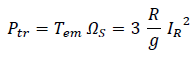 Ptr : puissance transmise au rotor en watts (W) ;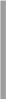 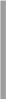 ΩS : fréquence de rotation de synchronisme en radians par seconde (rad·s⁻ ¹).Donner l’expression du moment du couple électromagnétique Tem en fonction deR, g, IR et ΩS.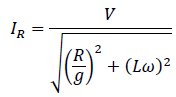 À partir du modèle équivalent par phase, montrer que IR a pour expression :À	l’aide	des	relations	précédentes	montrer	que	le	moment	du	couple électromagnétique Tem de la machine asynchrone peut s’écrire :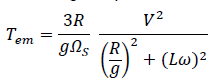 Sur la Figure 16 du Document réponse 1, indiquer quelle courbe représente Tem et quelle courbe représente TR_ventilateur, puis entourer la zone utile de Tem correspondant aux faibles glissements.La caractéristique du moment du couple résistant du ventilateur ramenée à l’arbre du moteur asynchrone TR_ventilateur (n) est représentée sur le Document réponse2. Placer sur ce document réponse le point A correspondant au point defonctionnement du ventilateur associé au moteur asynchrone lorsque celui-ci est alimenté à f = 50 Hz et V = 230 V. Déterminer les valeurs des coordonnées (nA ; TemA) du point A. Déterminer la valeur de la puissance utile PuA.Pour les faibles glissements l’expression du moment du couple électromagnétiqueTem est une droite dont l’équation est :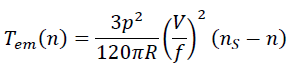 p = 2 : nombre de paires de pôles ;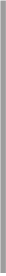 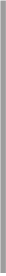 R = 1,15 Ω : résistance équivalente du rotor ramenée au stator en ohms (Ω) ;V : valeur efficace de la tension simple d'une phase du stator en volts (V) ;f : fréquence en hertz (Hz) ;nS : vitesse de rotation de synchronisme en tours par minute (tr·min-1) ;n : vitesse de rotation du rotor en tours par minute (tr·min-1).On rappelle que lorsque le moteur asynchrone est alimenté via un variateur V/f constant, la partie utile de la caractéristique Tem (n) se translate parallèlement à elle-même lorsque la fréquence varie. Donner l’expression du coefficient directeur de cette droite et montrer qu’il est constant pour ce type de commande, puisdéterminer sa valeur numérique en précisant son unité.On a tracé sur le Document réponse 2, la caractéristique Tem (n) pour la fréquence f1 et la tension V1. Parmi les valeurs proposées dans le tableau ci- dessous, déterminer les valeurs de f1 et V1.Pour les valeurs de f1 et V1 précédentes placer sur le Document réponse 2, le point de fonctionnement B de coordonnées (nB ; TuB) correspondant au point de fonctionnement du ventilateur associé au moteur asynchrone. Déterminer les valeurs de nB et TuB. Déterminer la valeur de la puissance utile PuB correspondant au point de fonctionnement B. Comparer PuB et PuA.Montrer l’intérêt de la variation de vitesse sur les performances énergétiques de notre installation.PARTIE C. QUALIFICATION ÉLECTRIQUE DE L’INSTALLATIONPour analyser les aspects énergétiques et la pollution harmonique de l’installation, une mesure de puissance, aux bornes d’une phase (entre la phase 1 et le neutre) en amont du variateur et pour des conditions de fonctionnement données, a été réalisée.Les documents suivants sont donnés en annexes pour vous aider dans cette analyse :Annexe 1 : schéma structurel du variateur.Annexe 2 : exemple de câblage pour une mesure de puissance.Annexe 3 : Résultats de la mesure monophasée.Nommer la fonction des blocs 1, 2 et 3 de l'annexe 1.Quel (s) type (s) et combien de composants de l’électronique de puissance utilise-t- on habituellement dans le bloc 1 ? Dessiner le schéma de principe de ce bloc en utilisant ces composants.Citer au moins une perturbation sur le réseau provoqué par les courants impulsionnels imposés par l’association des blocs 1 et 2.Afin de réaliser une mesure de puissance (Annexe 2), représenter sur le Document réponse 3, le branchement de l’analyseur de réseau permettant de mesurer la puissance absorbée dans la phase 1 en amont du variateur (utiliser les symboles des sondes représentés à l’Annexe 2).À l'aide de l'Annexe 3, en déduire la valeur de la puissance en triphasé, Ptri, absorbée par le variateur.Donner les valeurs du facteur de crête de la tension aux bornes d’une phase (CFV) et du facteur de crête de l’intensité circulant dans la phase (CFI). Donner la signification de ces valeurs quant à la déformation de ces signaux.Retrouver la valeur du facteur de puissance PF à l’aide des puissances mesurées. Donner la valeur du facteur de déplacement puis donner la signification de l’angle φ associé à cette grandeur.Les puissances mesurées sont réalisées en mode total, c’est à dire que la puissance réactive mesurée Q’ tient compte de la déformante : 𝑄′2 = 𝑄2 + 𝐷2 . Relever les valeurs des puissances mesurées en monophasé (P, Q′ et S). Sachant que Q = 225 VAR, calculer la valeur de la déformante D. Comment faudrait-il agir sur les termes « Q » et « D » pour améliorer le facteur de puissance ? Proposer une solution technique.Pour un variateur classique on donne les valeurs admises pour les courants harmoniques dans le tableau ci-dessous :Le variateur utilisé dispose de fonctions innovantes permettant de limiter la pollution harmonique envoyée sur le réseau.À partir du spectre de l’intensité (voir Annexe 3), déterminer l’intensité des trois harmoniques de courants les plus polluants. Calculer pour ces trois valeurs le rapport In/I1, puis comparer avec les valeurs admises pour un variateur classique.PARTIE D. RÉGULATION DE PRESSIONPour assurer un débit constant quelle que soit la position des clapets, on réalise une régulation de pression dans la gaine de ventilation de la CTA (Centrale de Traitement de l’Air). Cela entraîne aussi une augmentation de l’efficacité énergétique. Le schéma de principe de la régulation est donné Figure 10. Dans un premier temps, on réalise un essai en boucle ouverte afin d’identifier le processus par la méthode de Broïda, puis dans un deuxième temps, on détermine les valeurs de réglage du régulateur.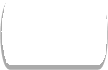 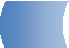 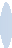 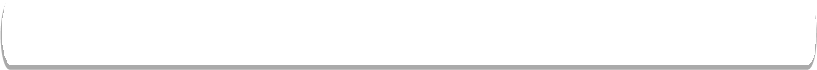 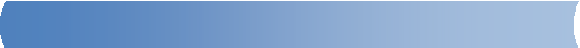 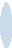 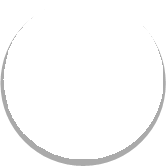 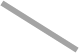 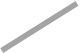 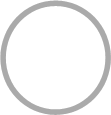 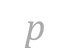 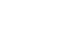 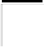 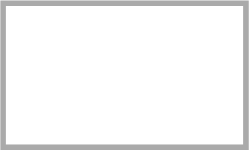 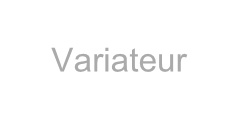 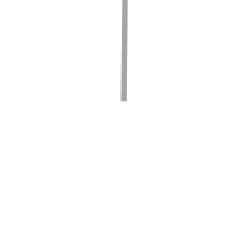 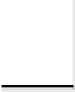 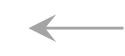 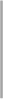 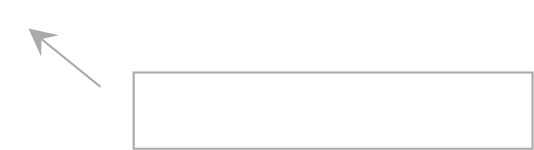 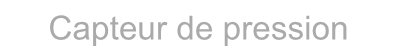 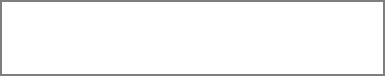 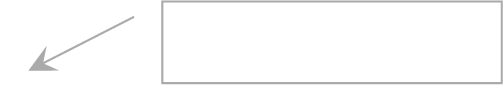 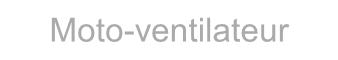 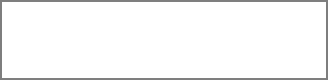 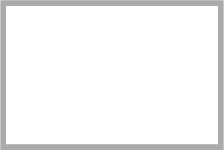 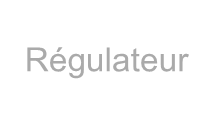 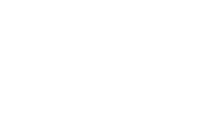 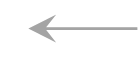 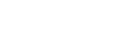 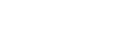 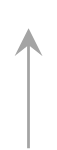 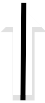 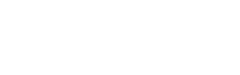 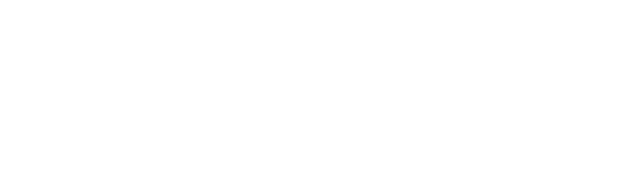 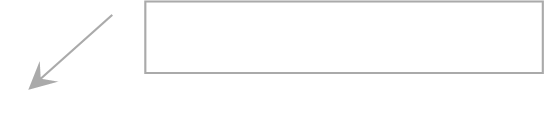 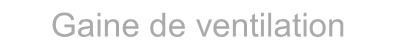 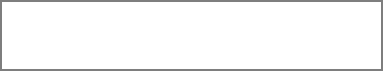 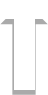 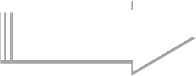 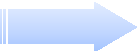 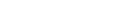 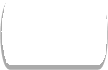 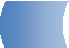 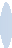 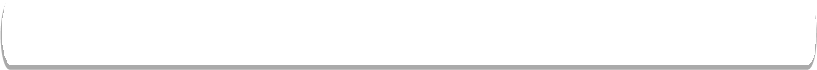 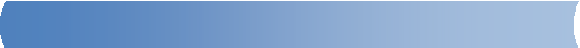 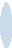 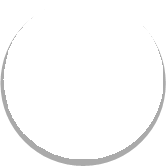 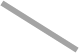 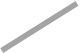 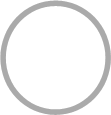 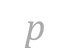 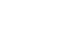 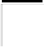 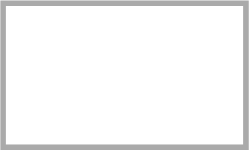 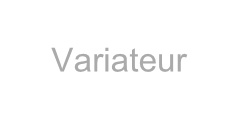 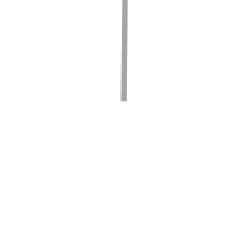 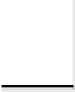 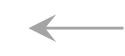 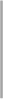 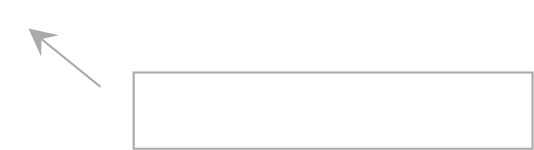 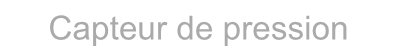 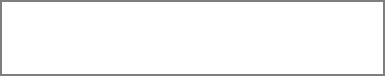 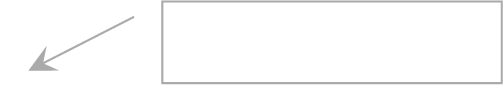 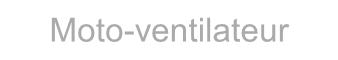 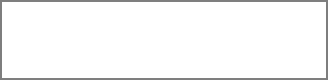 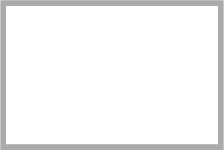 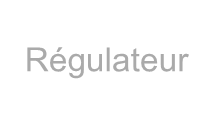 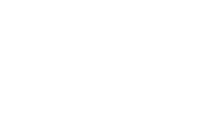 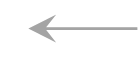 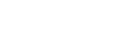 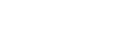 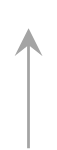 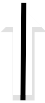 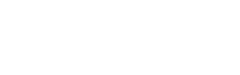 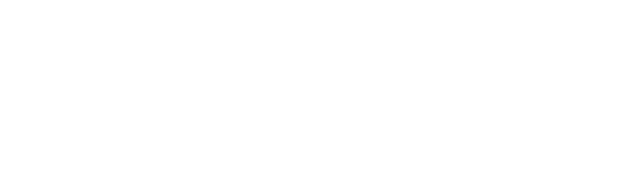 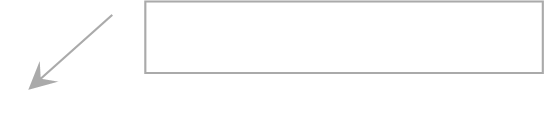 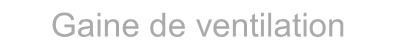 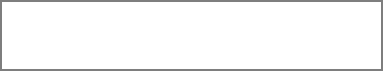 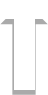 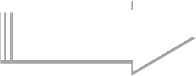 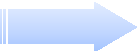 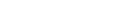 Figure 10 : schéma de principe de la régulation de pression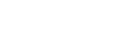 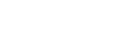 Structure de la boucle de régulationCompléter le « schéma bloc » correspondant à la structure de la régulation de pression (voir Document réponse 4), à l’aide des éléments suivants : « régulateur », « correcteur », « variateur », « moto-ventilateur » et « capteur de pression », ainsi que des grandeurs suivantes : w (consigne de pression), m (mesure de la pression), yr (consigne du variateur) et p (pression).Identification du processusLa méthode de Broïda consiste à réaliser un essai en boucle ouverte (le régulateur est en mode manuel). On impose un échelon de commande (réponse indicielle). On obtient alors m (t) (mesure de la pression) et yr (t) (l’échelon de commande) sur le même graphique (voir Document réponse 5). La méthode de Broïda propose un modèle ayant une fonction H (p) de la forme d’un premier ordre avec un retard :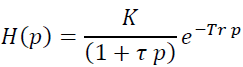 K : gain statique ;Tr : retard en secondes (s) ;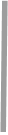 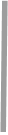 𝝉 : constante de temps en secondes (s).À partir de la méthode de Broïda (voir Annexe 4), réaliser la construction graphique sur le Document réponse 5 et déterminer t1, t2, Δyr et Δm.En déduire les valeurs du gain statique K, de la constante de temps 𝝉 et du retardTr. En déduire l’expression numérique de H (p).Réglage des paramètres du correcteurOn admet que la fonction H (p) a pour expression :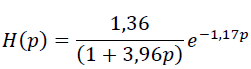 Par identification de H (p), en déduire les valeurs de 𝝉 et Tr puis calculer le rapport𝑇𝑟. Déterminer le type du correcteur qui convient (voir Annexe 5 Figure 11).𝜏On choisit une structure parallèle. À partir du tableau donnant les paramètres du correcteur (voir Annexe 5 Figure 12), déterminer les valeurs de Kp, Ti et Td du correcteur.Validation du modèle - Essai en boucle ferméeOn donne le schéma de la simulation en boucle fermée (Annexe 6 Figure 13). On a représenté la simulation de la mesure de la pression m soumise à un échelon de consigne Δw de 10 % pour deux réglages du correcteur ( Annexe 6 Figure 14).Pour la mesure de la pression m correspondant au deuxième réglage, déterminer la valeur de l’erreur statique εS2 exprimée en pourcentage de la valeur finale.D’après ces simulations expliquer le rôle de l’action intégrale du correcteur.On a effectué la simulation n° 3 (Document réponse 4 Figure 18) avec les réglages suivants :Effectuer sur la Figure 18 les constructions graphiques permettant de déterminer le premier dépassement D1 en %, l’erreur statique εS3 et le temps de réponse à 5 % (tr5%) puis rassembler ces valeurs dans le tableau de la Figure 19.On rappelle que le temps de réponse à 5 % correspond au temps au bout duquel la mesure de la pression atteint le régime permanent à ± 5 % près et s’y maintient.Annexe 1 : structure du variateur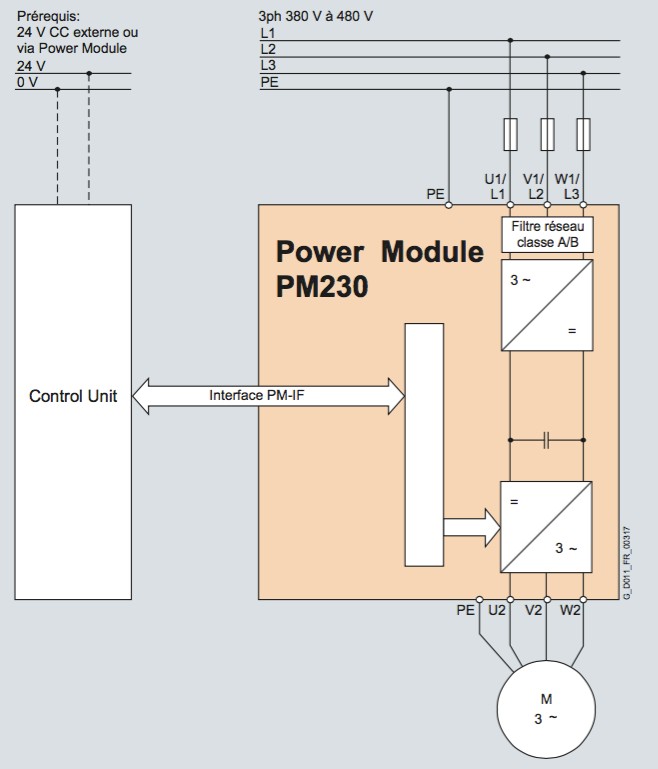 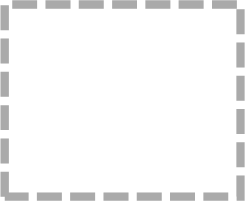 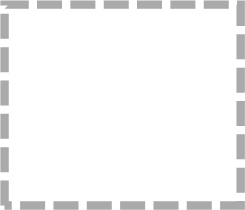 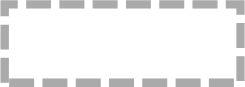 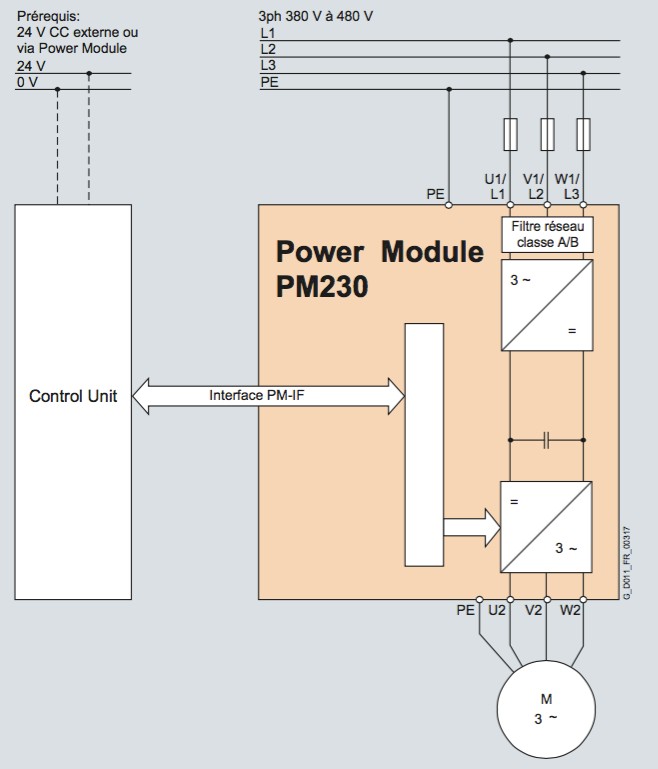 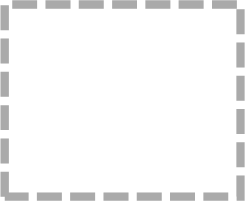 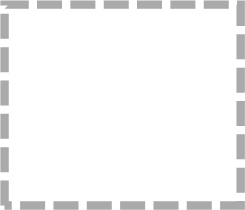 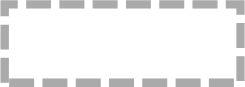 Annexe 2 : analyseur de réseauExtrait du guide d’application de l’analyseur de réseau :Dans cet exemple on mesure la puissance absorbée sur une phase (Pmono) d’une charge triphasée équilibrée. Ainsi la puissance absorbée Ptri par la charge triphasée est égale à trois fois la puissance Pmono mesurée sur une phase.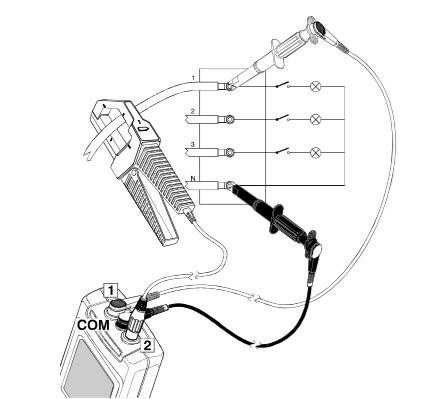 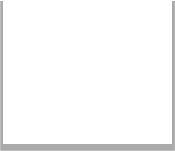 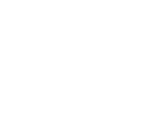 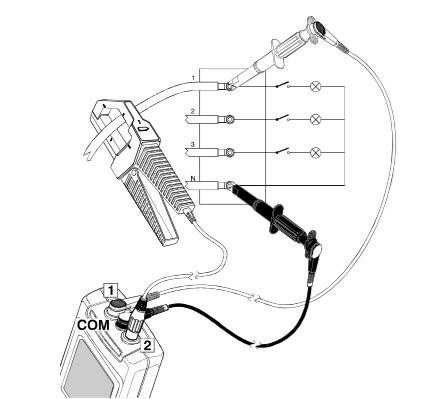 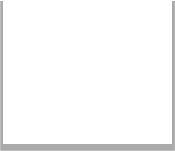 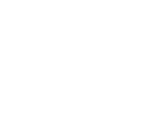 Symboles à utiliser pour les schémas de mesures :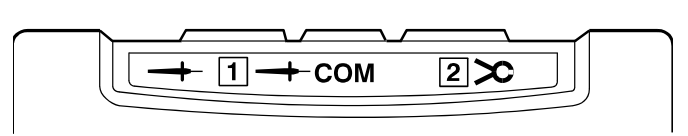 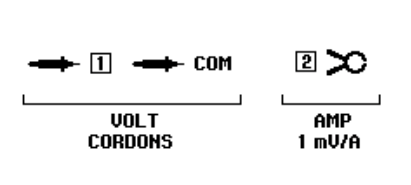 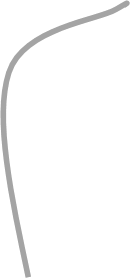 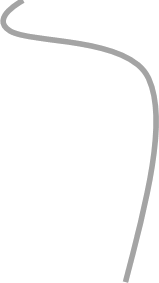 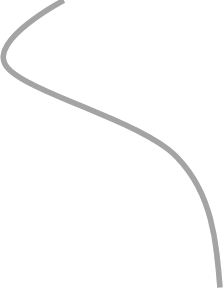 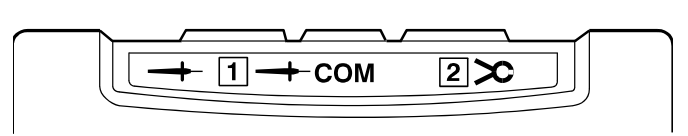 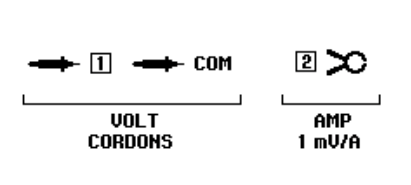 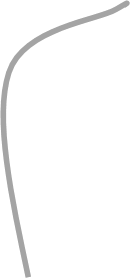 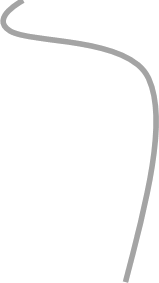 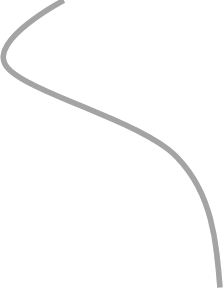 Annexe 3 : écrans de l’analyseur de réseau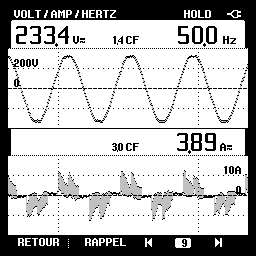 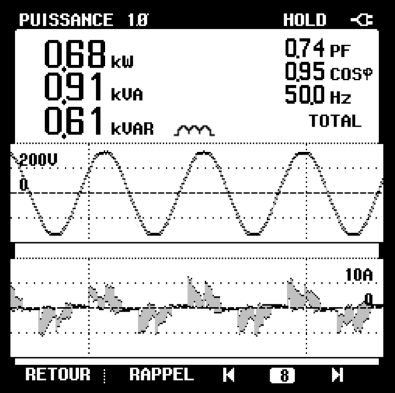 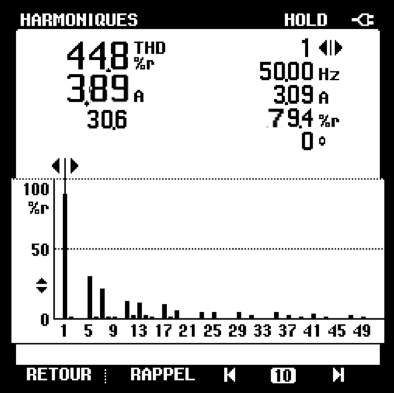 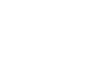 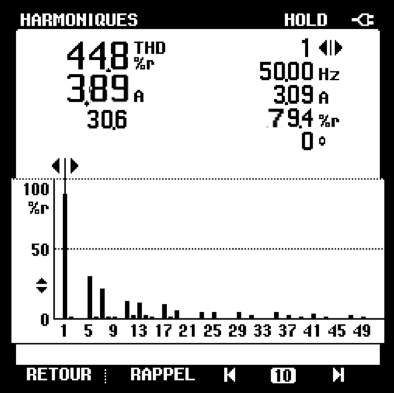 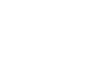 Annexe 4 : méthode de BroïdaÀ partir des relevés réalisés en boucle ouverte la construction graphique ci-dessous permet de déterminer Δyr, Δm, t1 et t2.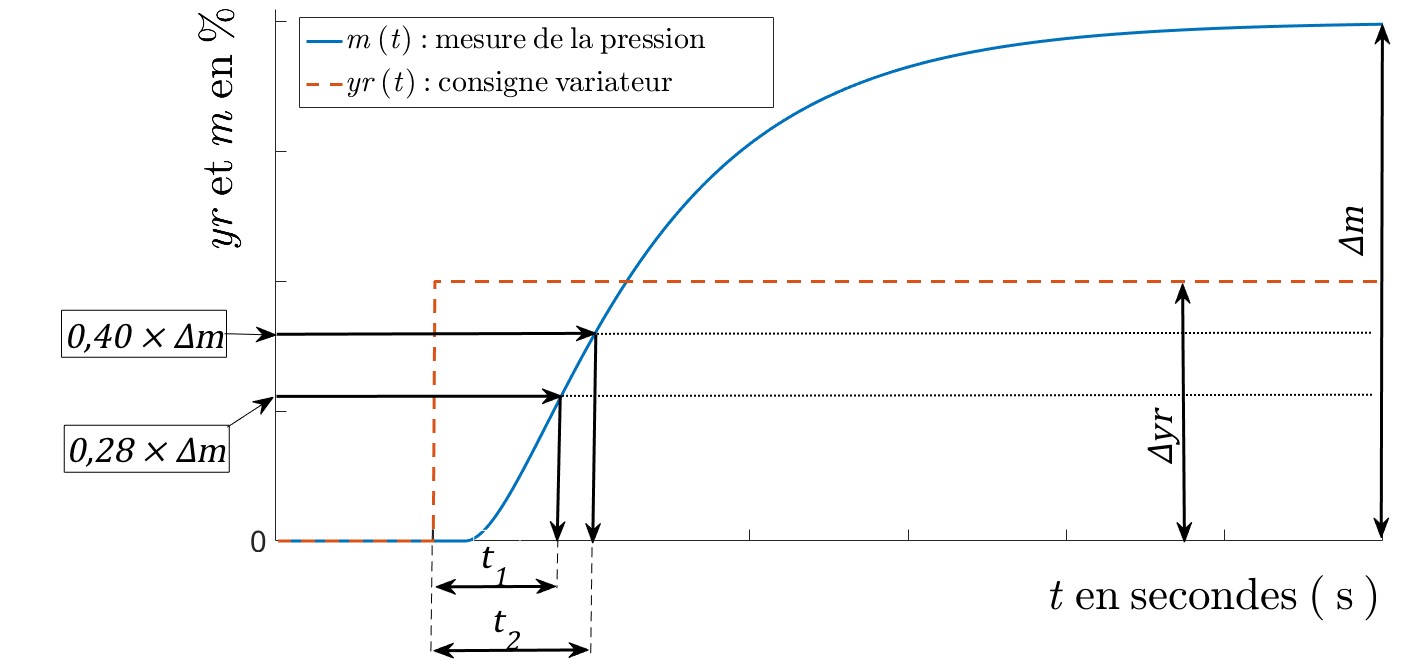 La méthode d’identification s’effectue sur le graphique.On relève les valeurs de Δyr et Δm (valeur obtenue en régime établi).On trace 0,28 × Δm et on relève le temps t1 correspondant.On trace 0,40 × Δm et on relève le temps t2 correspondant.On détermine :le gain statique : 𝐾 = 𝛥𝑚 ;Δ𝑦𝑟	le retard : 𝑇𝑟 = 2,8𝑡1 - 1,8𝑡2 ;la constante de temps : 𝜏 = 5,5(𝑡2 - 𝑡1).Annexe 5 : choix du correcteurFigure 11 : type du correcteur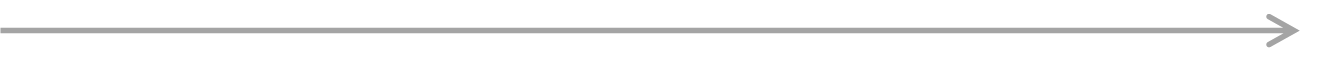 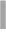 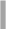 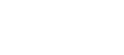 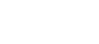 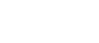 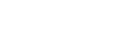 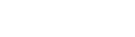 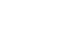 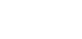 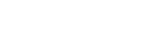 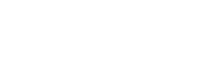 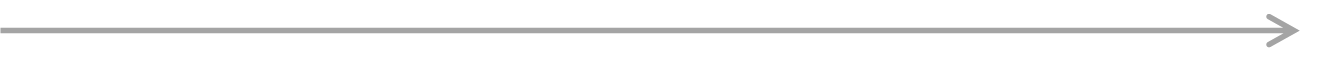 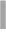 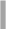 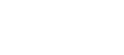 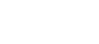 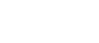 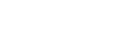 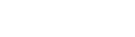 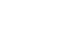 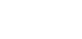 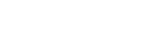 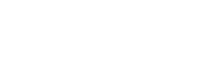 Kp : gain de l’action proportionnelle ;Ti : le temps intégral correspondant au gain 𝐾𝑖 = 1 ;𝑇𝑖Td : gain de l’action dérivée.Figure 12 : paramètres du correcteurAnnexe 6 : essais en boucle fermée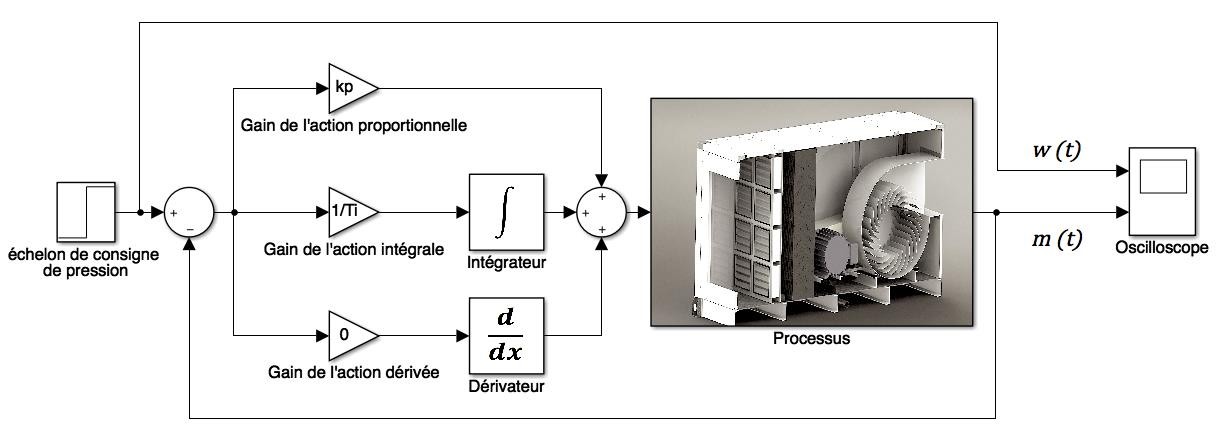 Figure 13 : schéma de simulation en boucle fermée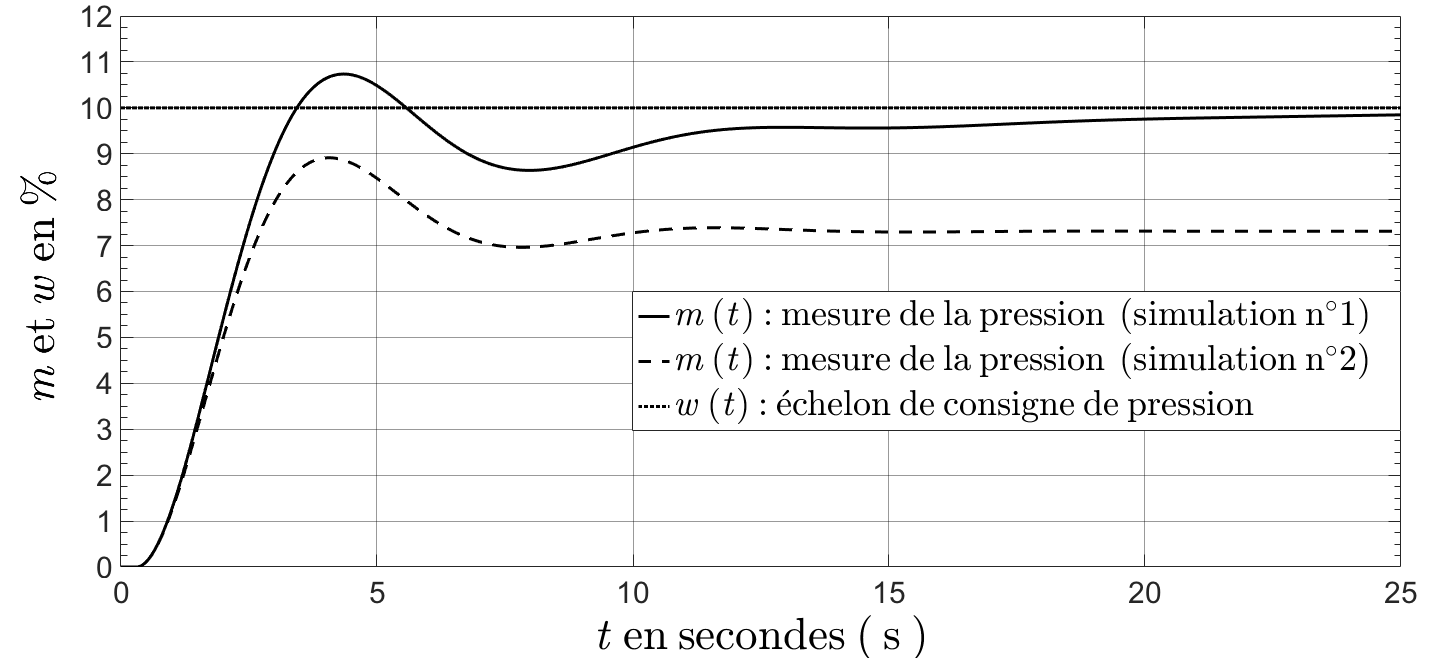 Figure 14 : simulations n° 1 et n° 2Document réponse 1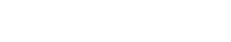 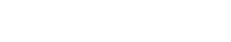 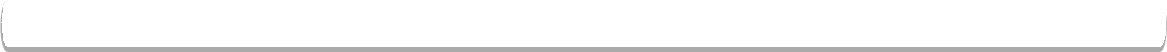 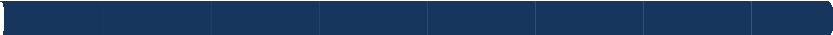 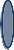 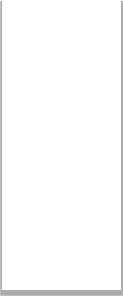 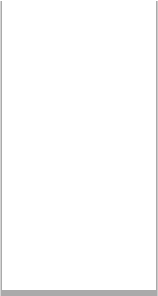 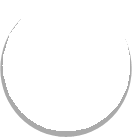 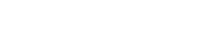 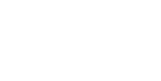 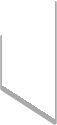 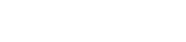 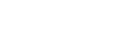 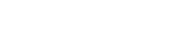 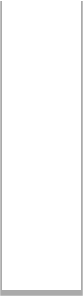 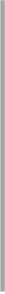 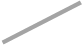 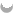 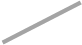 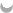 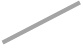 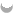 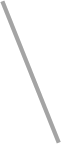 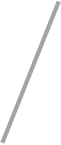 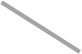 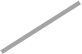 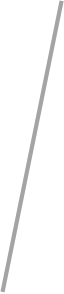 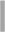 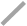 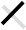 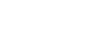 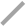 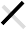 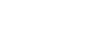 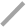 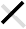 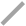 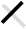 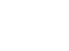 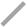 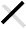 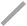 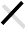 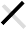 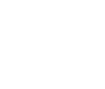 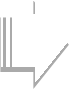 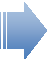 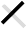 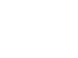 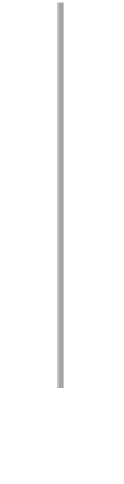 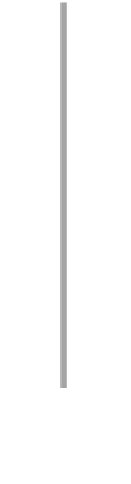 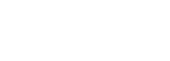 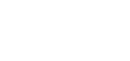 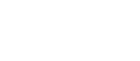 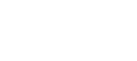 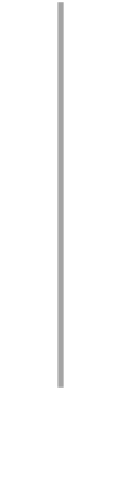 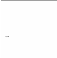 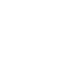 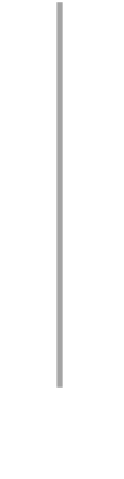 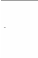 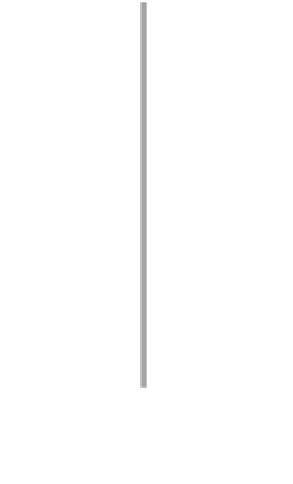 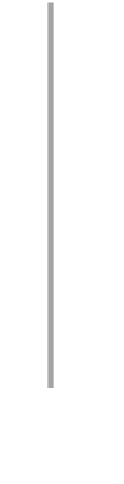 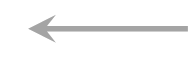 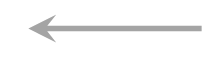 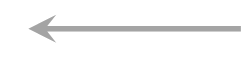 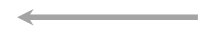 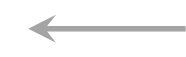 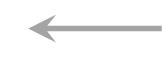 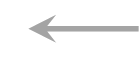 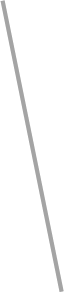 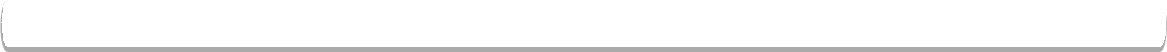 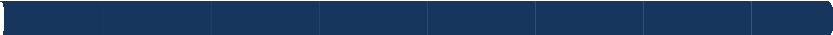 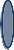 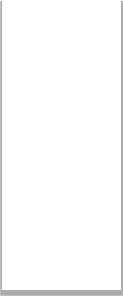 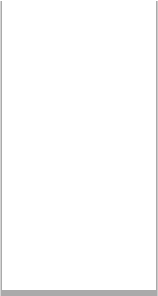 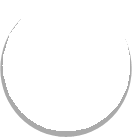 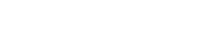 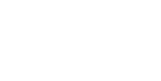 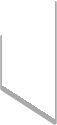 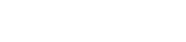 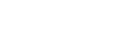 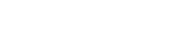 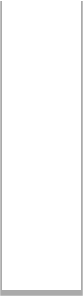 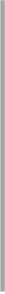 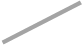 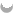 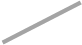 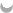 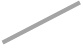 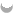 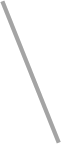 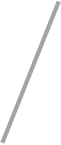 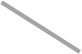 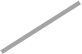 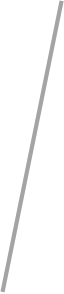 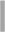 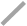 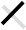 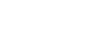 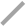 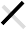 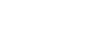 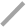 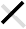 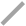 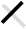 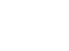 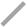 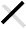 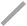 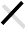 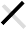 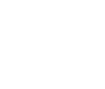 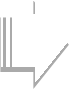 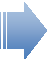 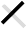 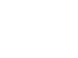 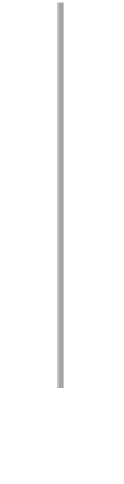 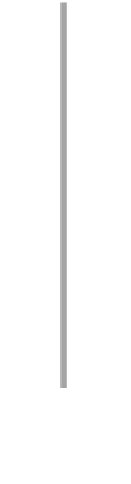 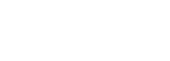 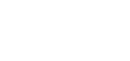 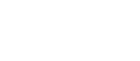 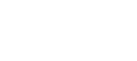 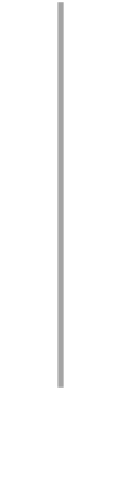 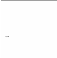 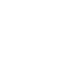 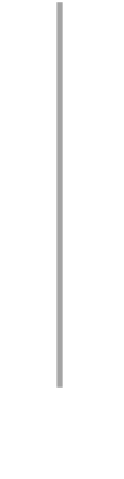 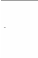 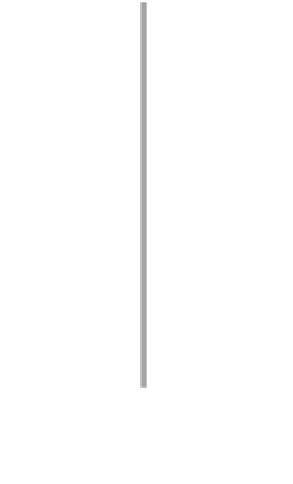 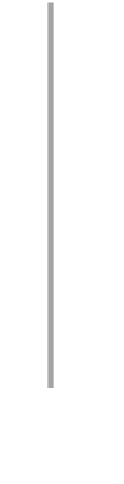 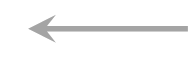 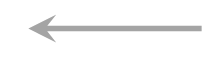 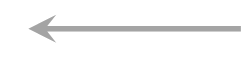 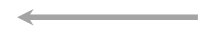 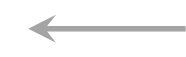 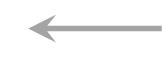 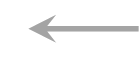 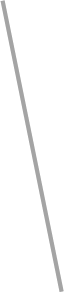 Figure 15 : valeurs de Δp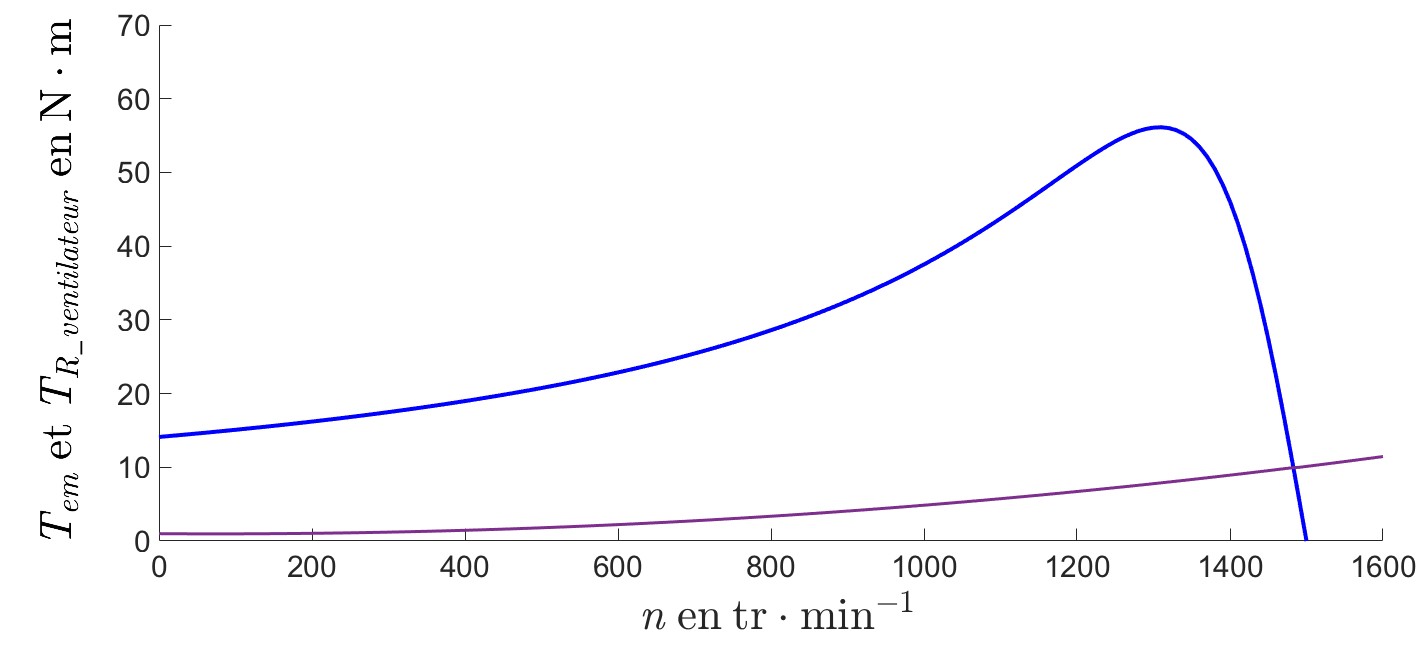 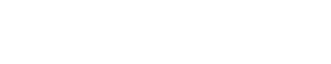 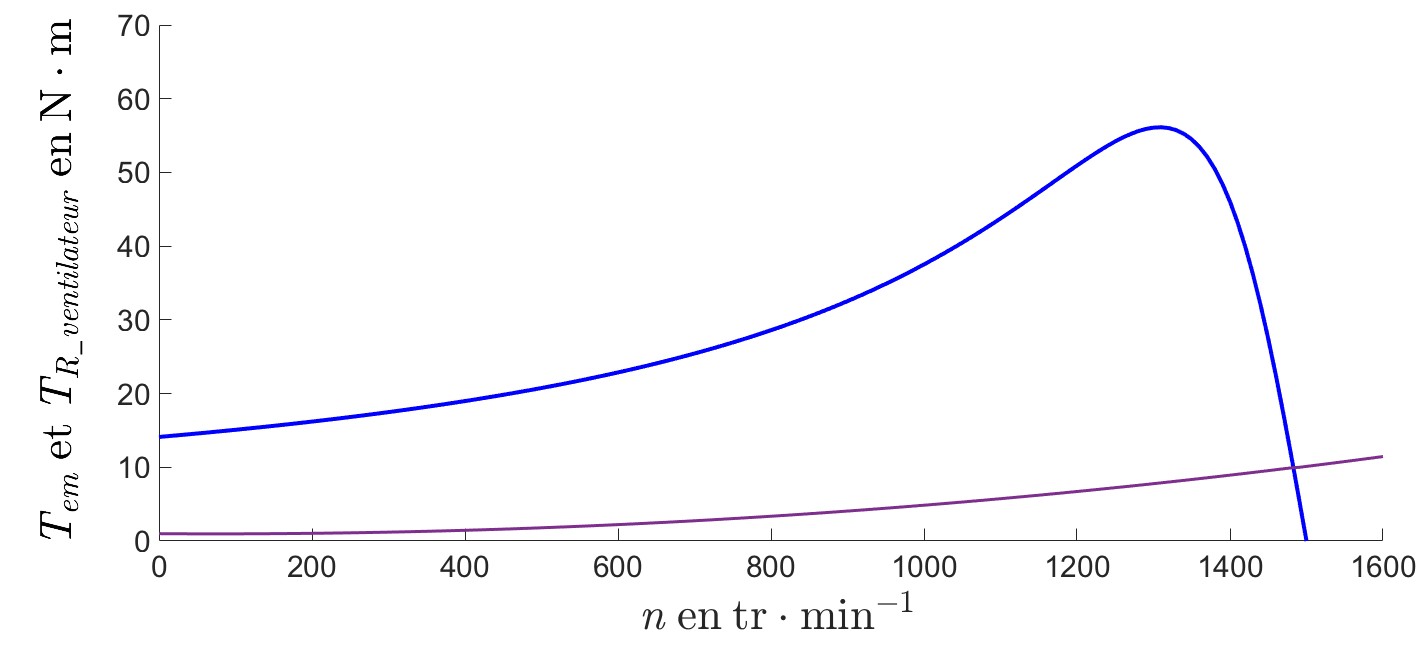 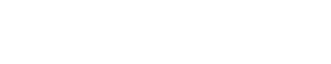 Figure 16 : caractéristiques mécaniquesDocument réponse 2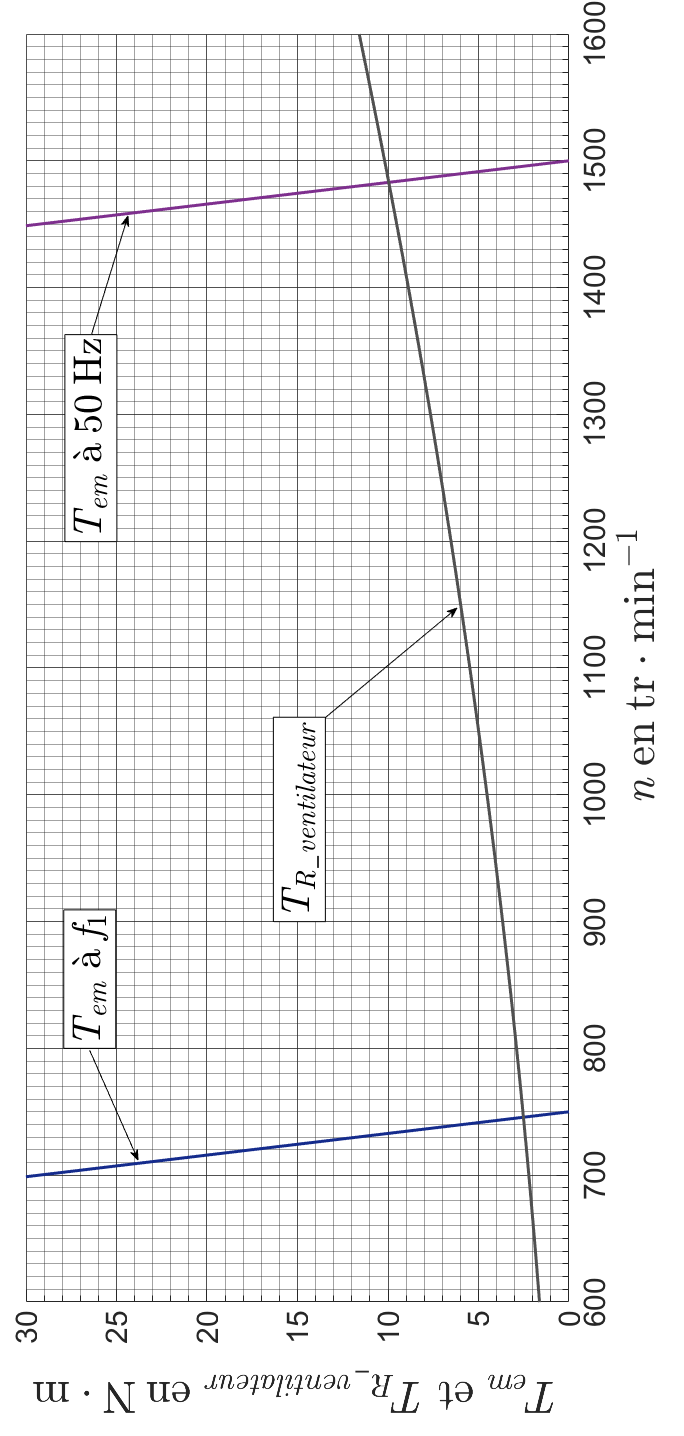 Document réponse 3 : mesures de puissancesRéseau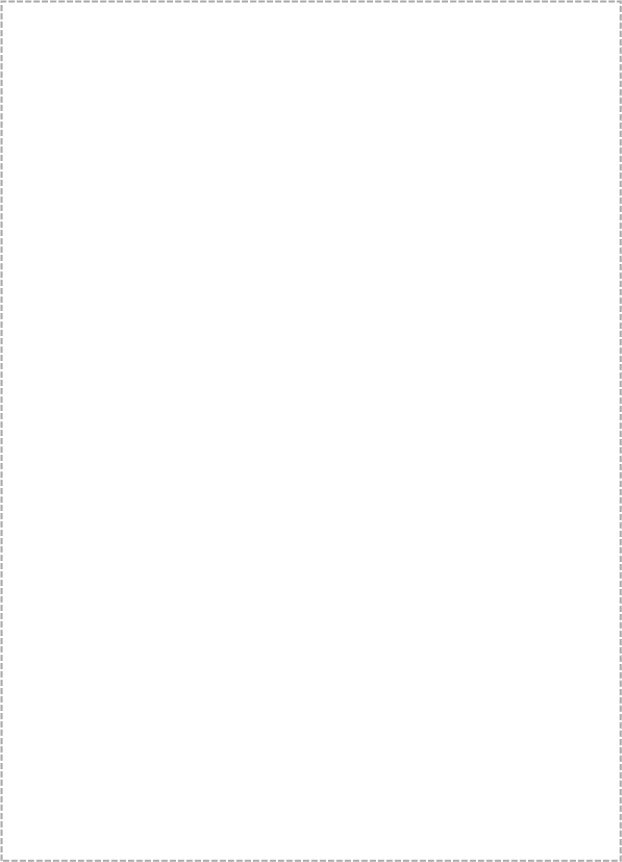 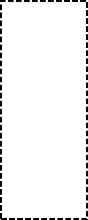 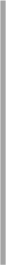 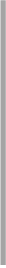 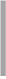 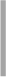 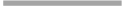 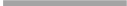 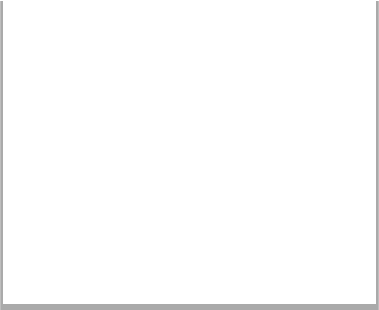 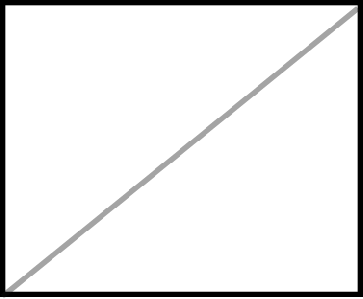 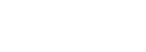 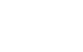 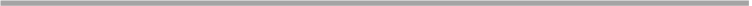 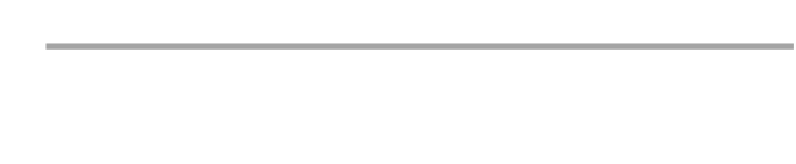 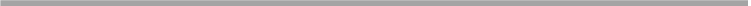 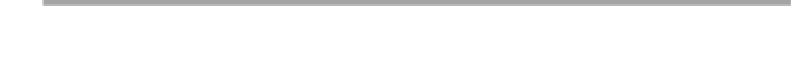 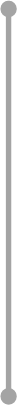 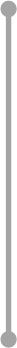 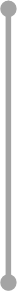 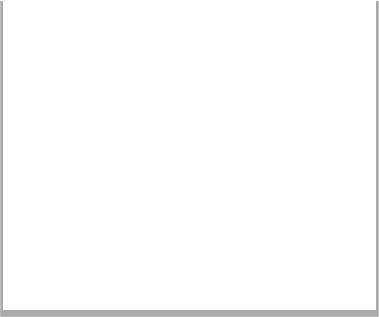 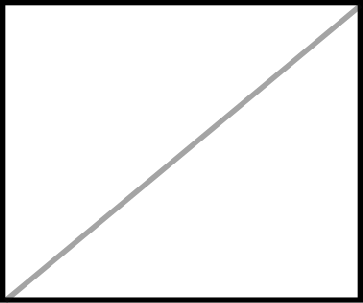 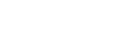 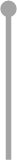 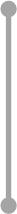 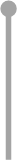 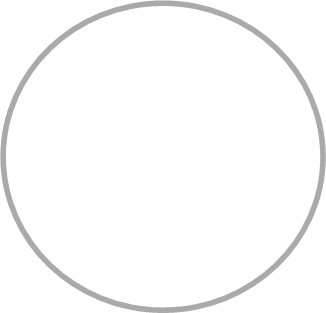 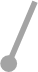 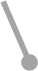 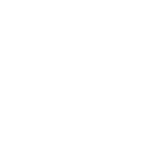 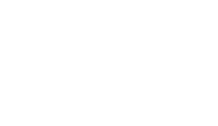 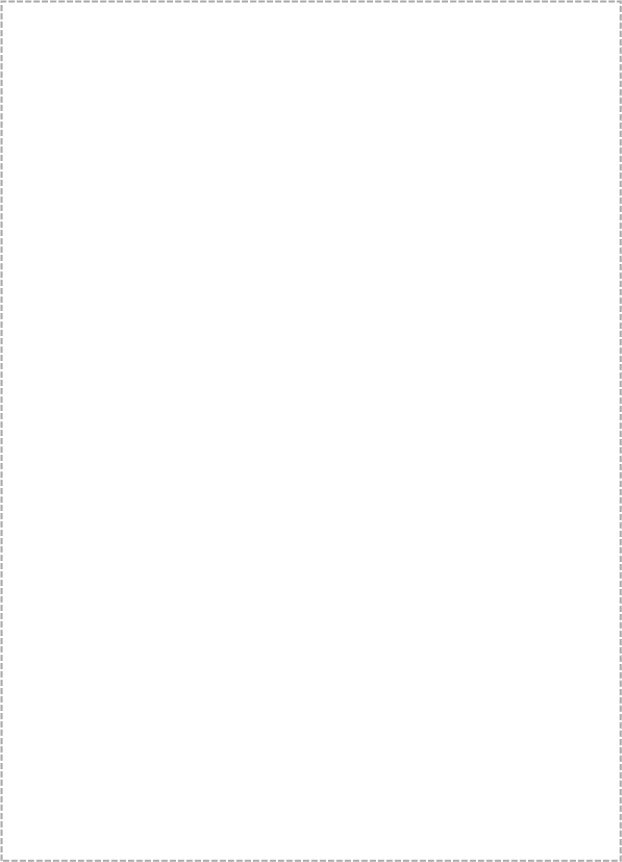 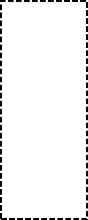 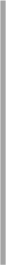 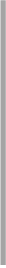 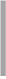 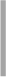 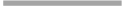 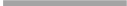 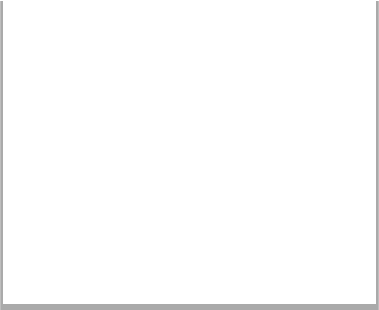 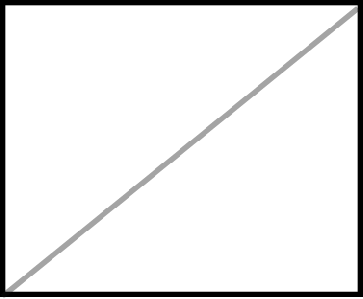 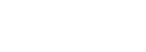 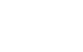 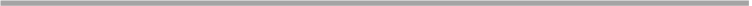 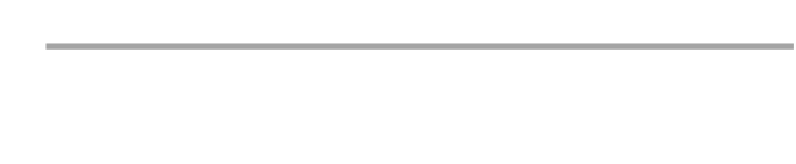 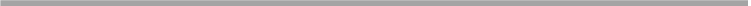 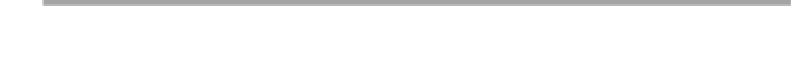 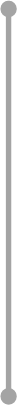 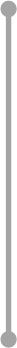 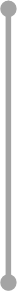 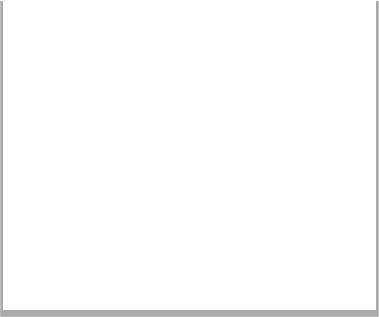 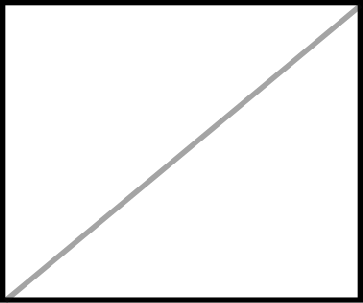 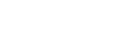 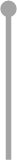 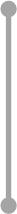 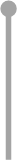 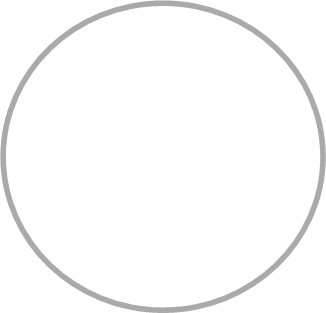 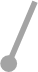 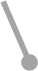 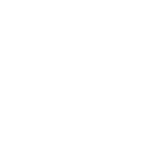 triphasé 400V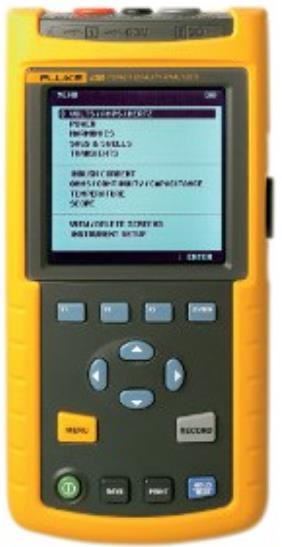 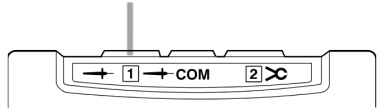 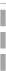 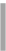 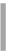 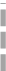 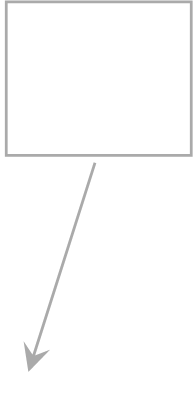 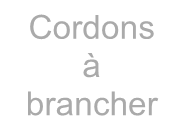 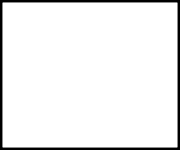 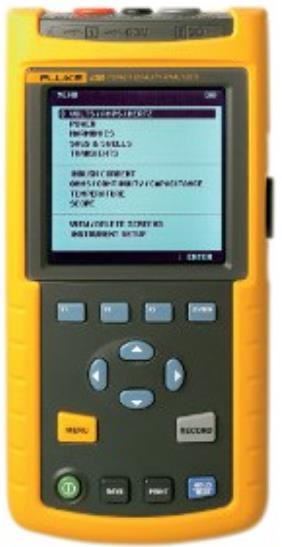 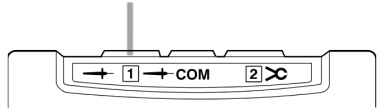 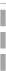 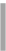 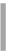 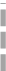 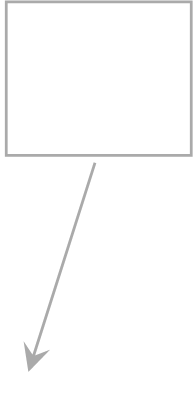 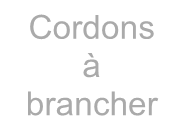 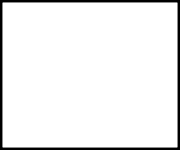 Document réponse 4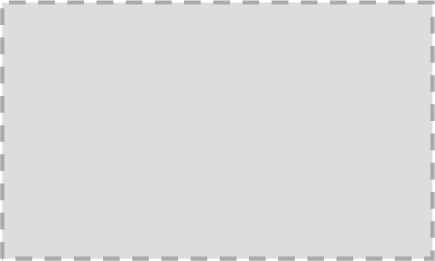 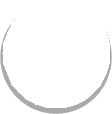 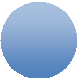 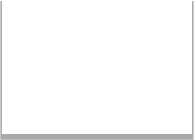 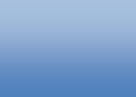 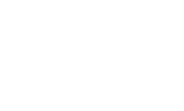 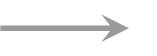 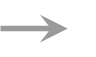 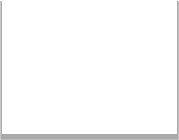 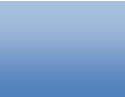 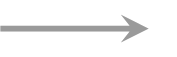 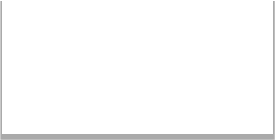 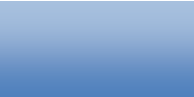 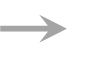 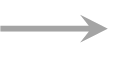 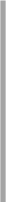 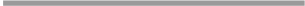 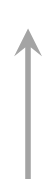 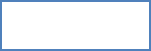 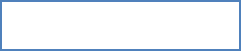 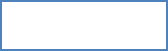 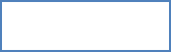 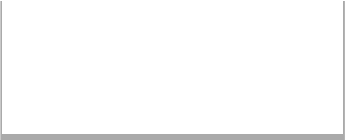 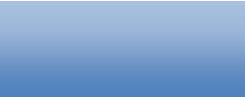 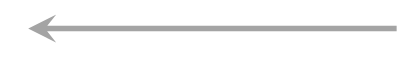 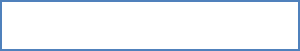 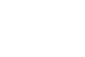 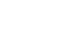 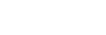 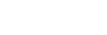 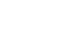 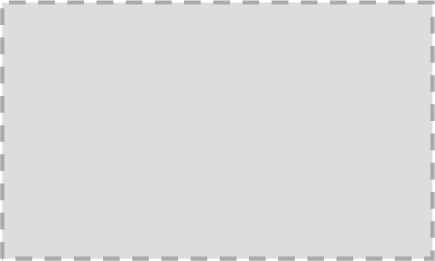 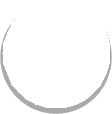 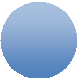 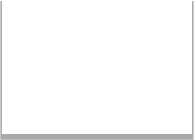 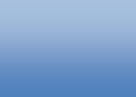 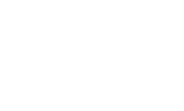 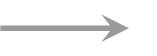 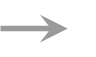 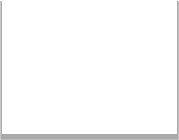 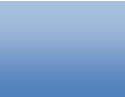 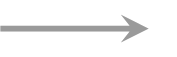 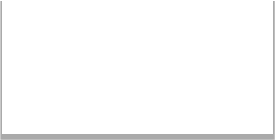 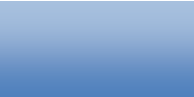 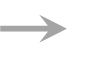 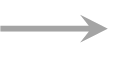 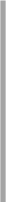 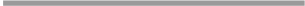 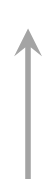 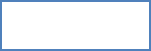 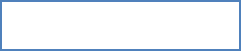 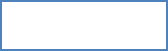 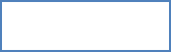 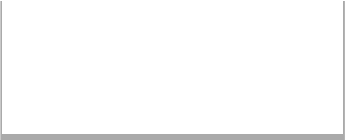 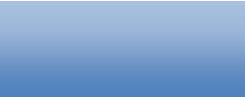 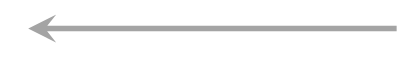 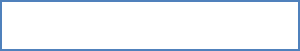 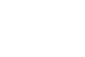 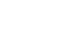 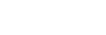 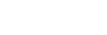 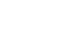 Figure 17 : « schéma bloc » de la régulation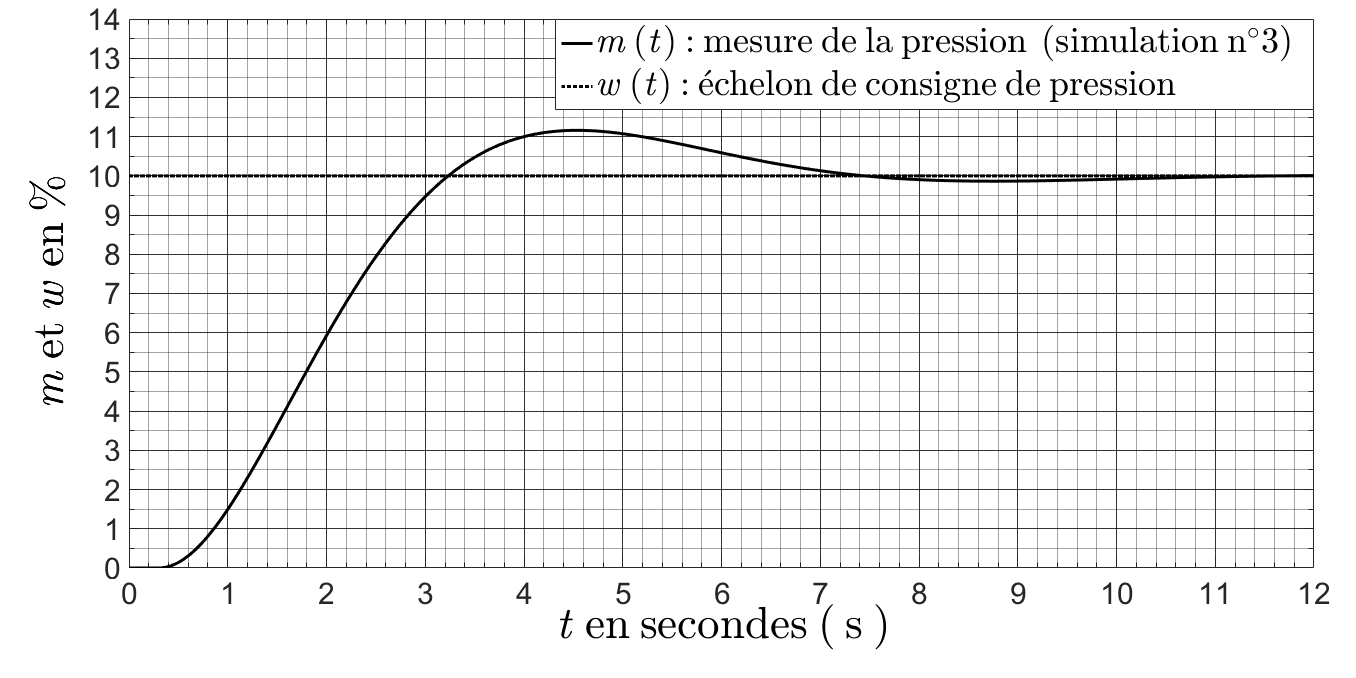 Figure 18 : simulation n° 3Figure 19 : tableau des résultatsDocument réponse 5 : essai en boucle ouverte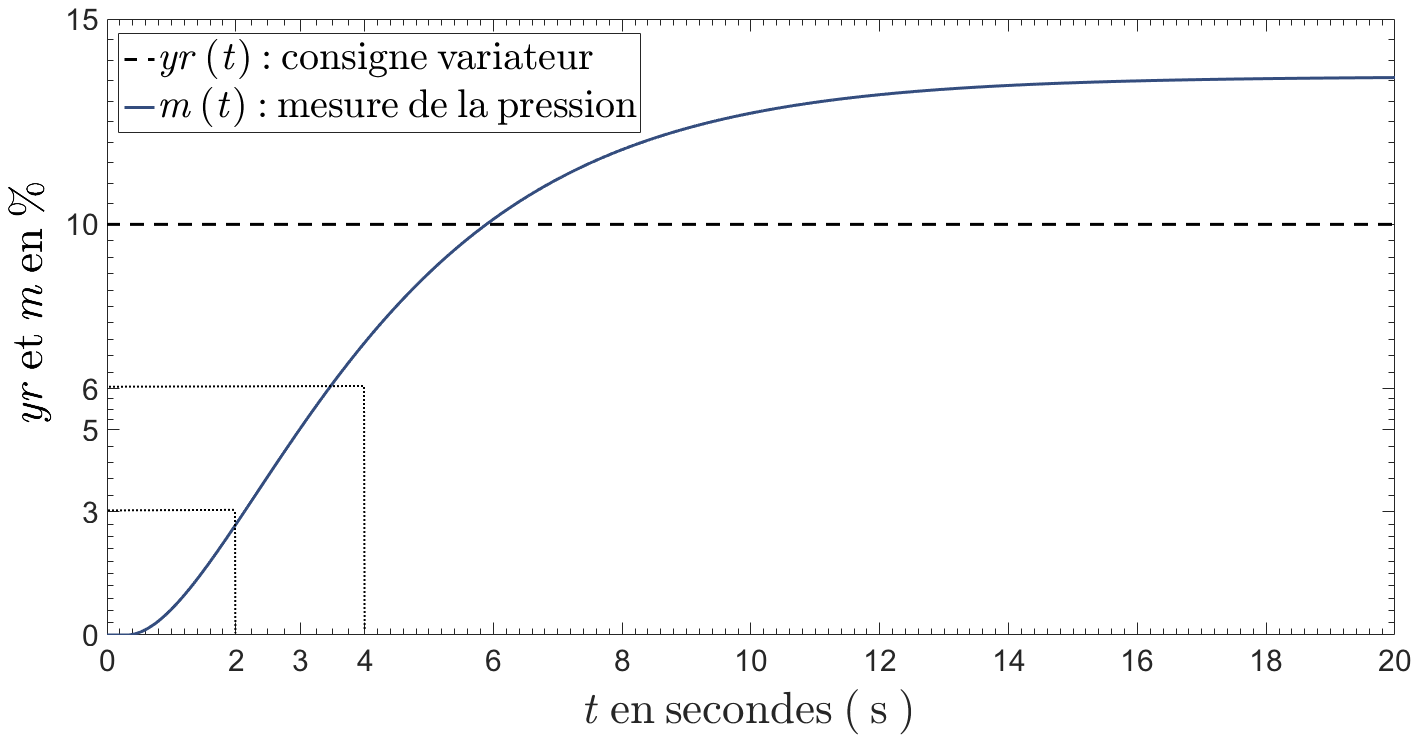 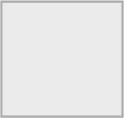 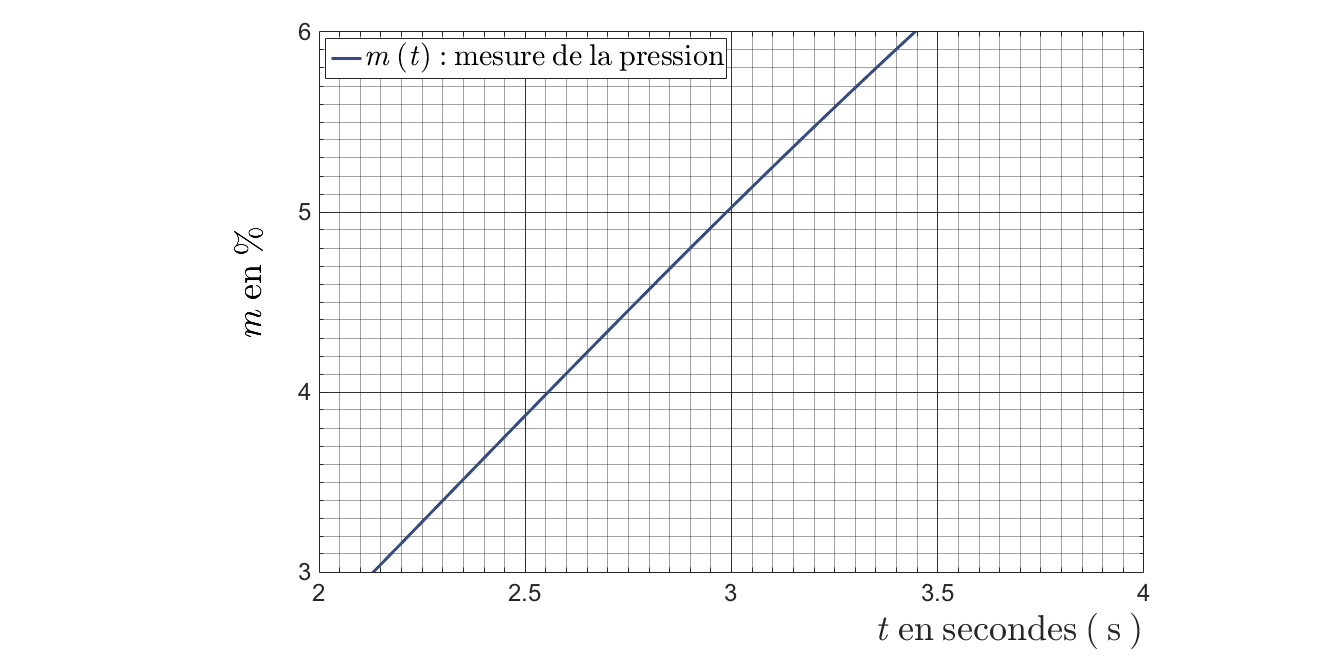 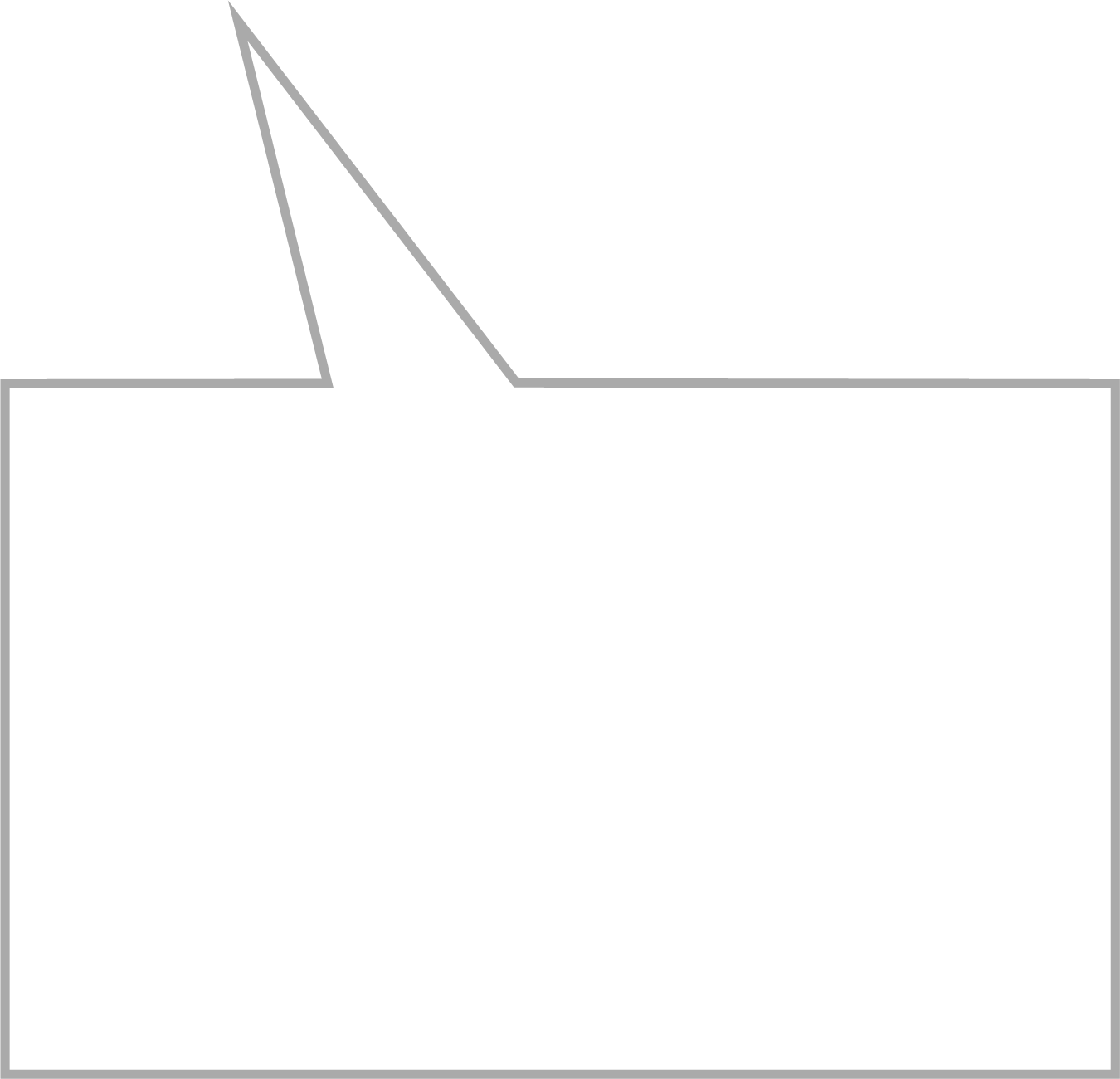 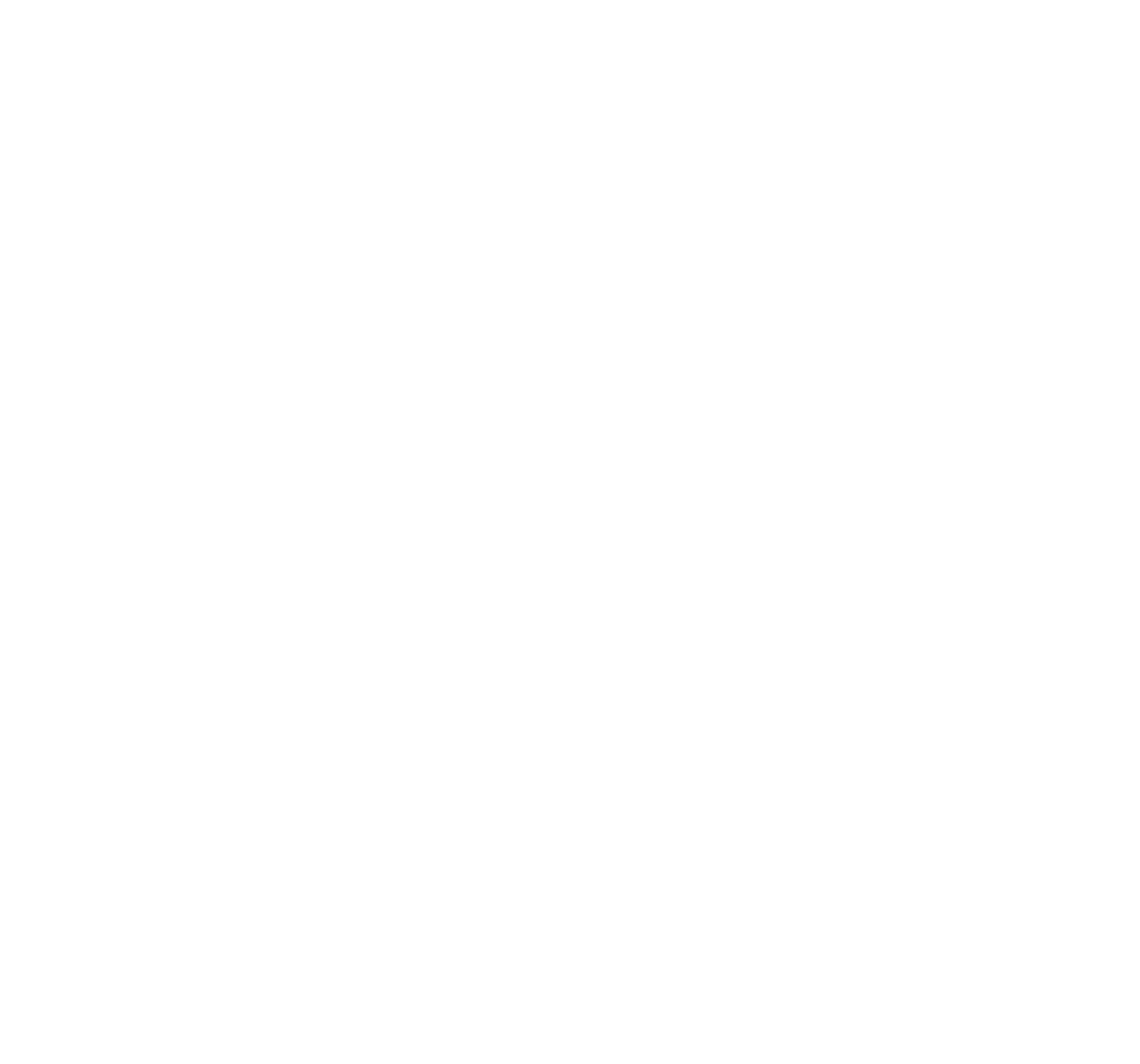 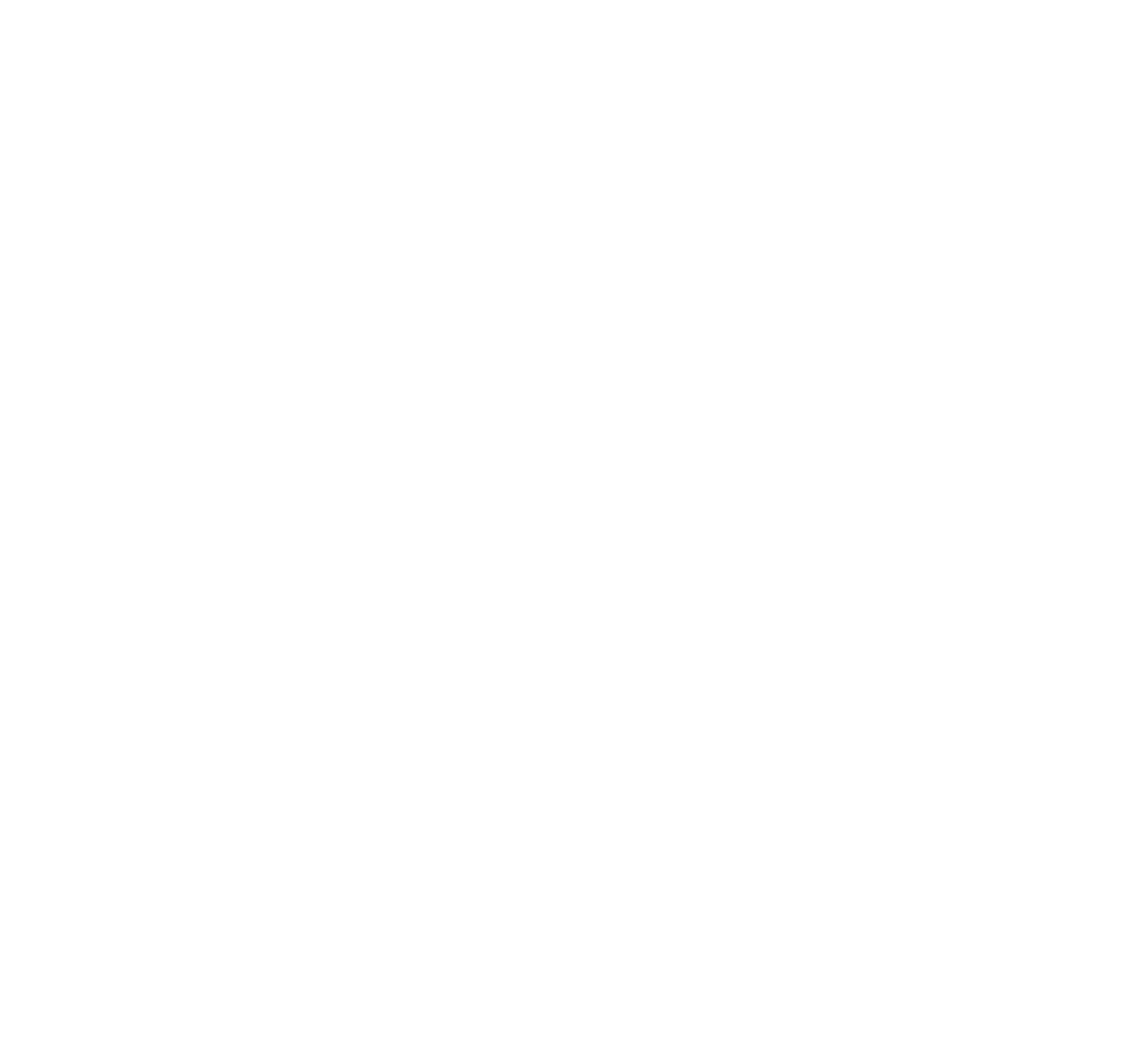 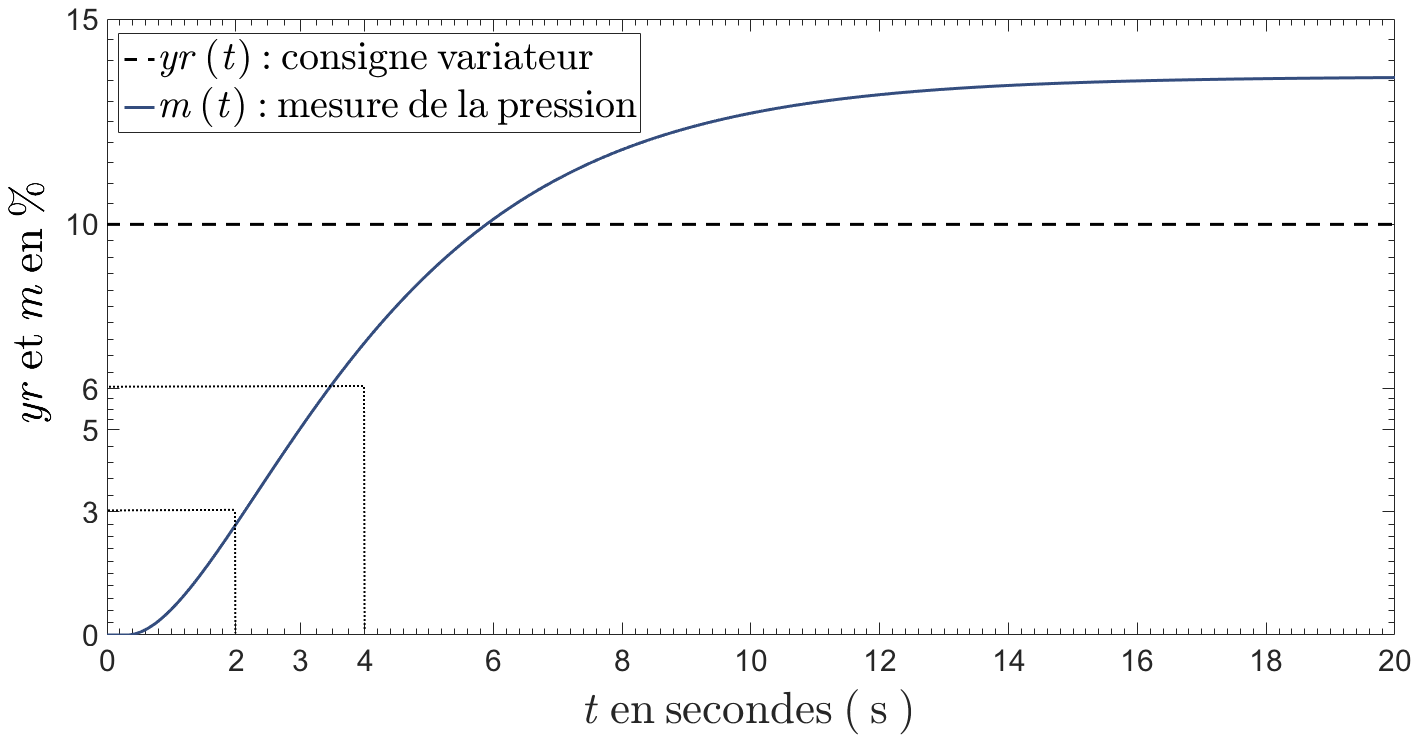 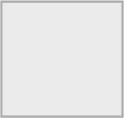 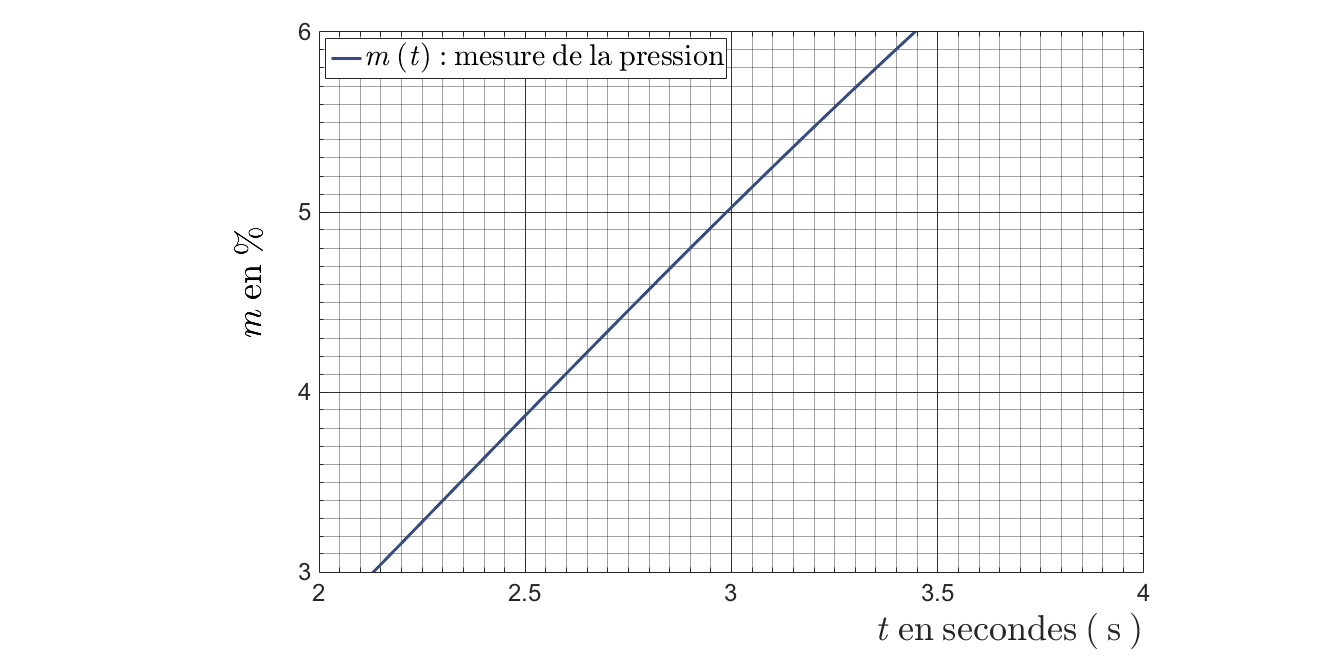 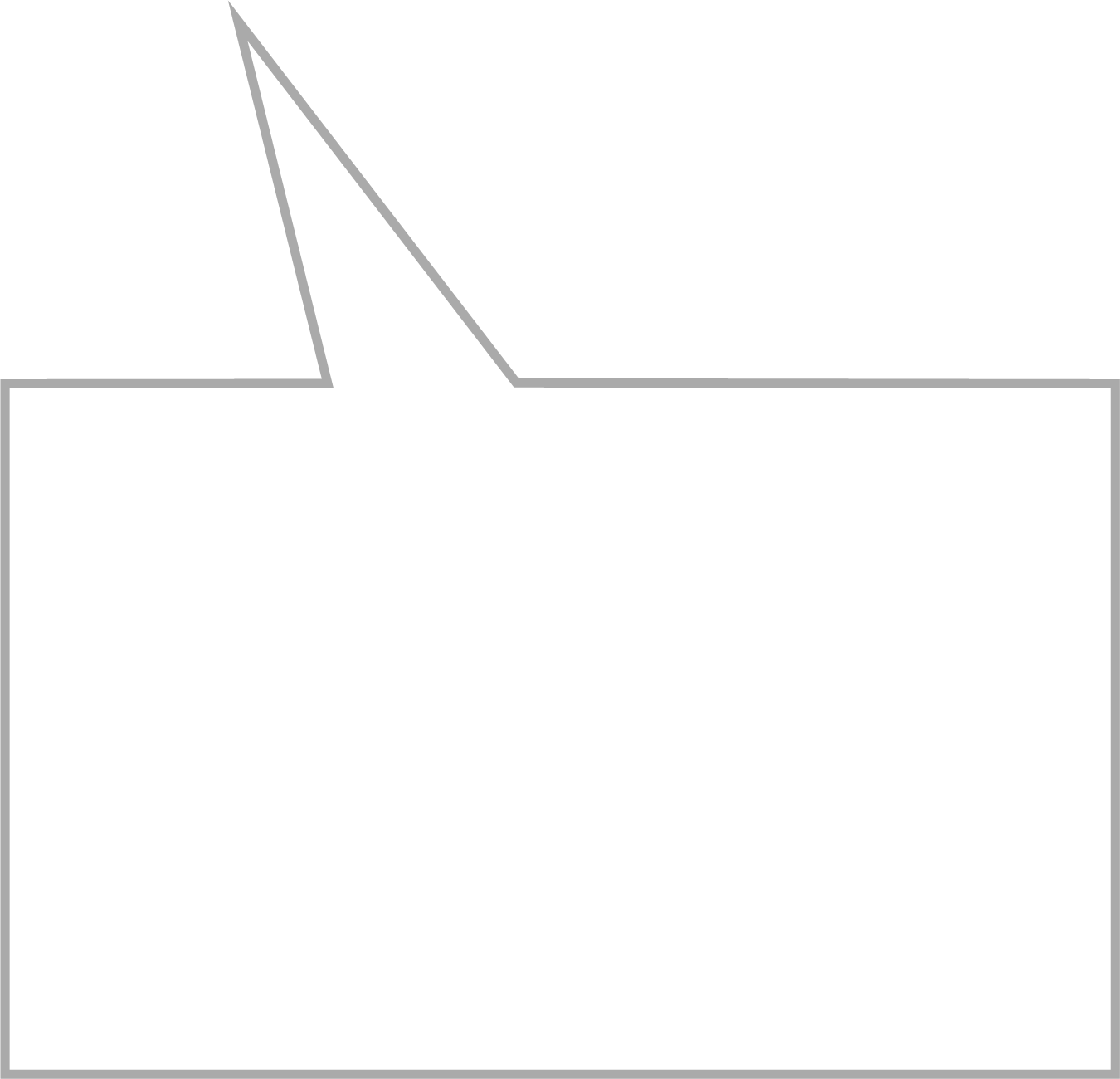 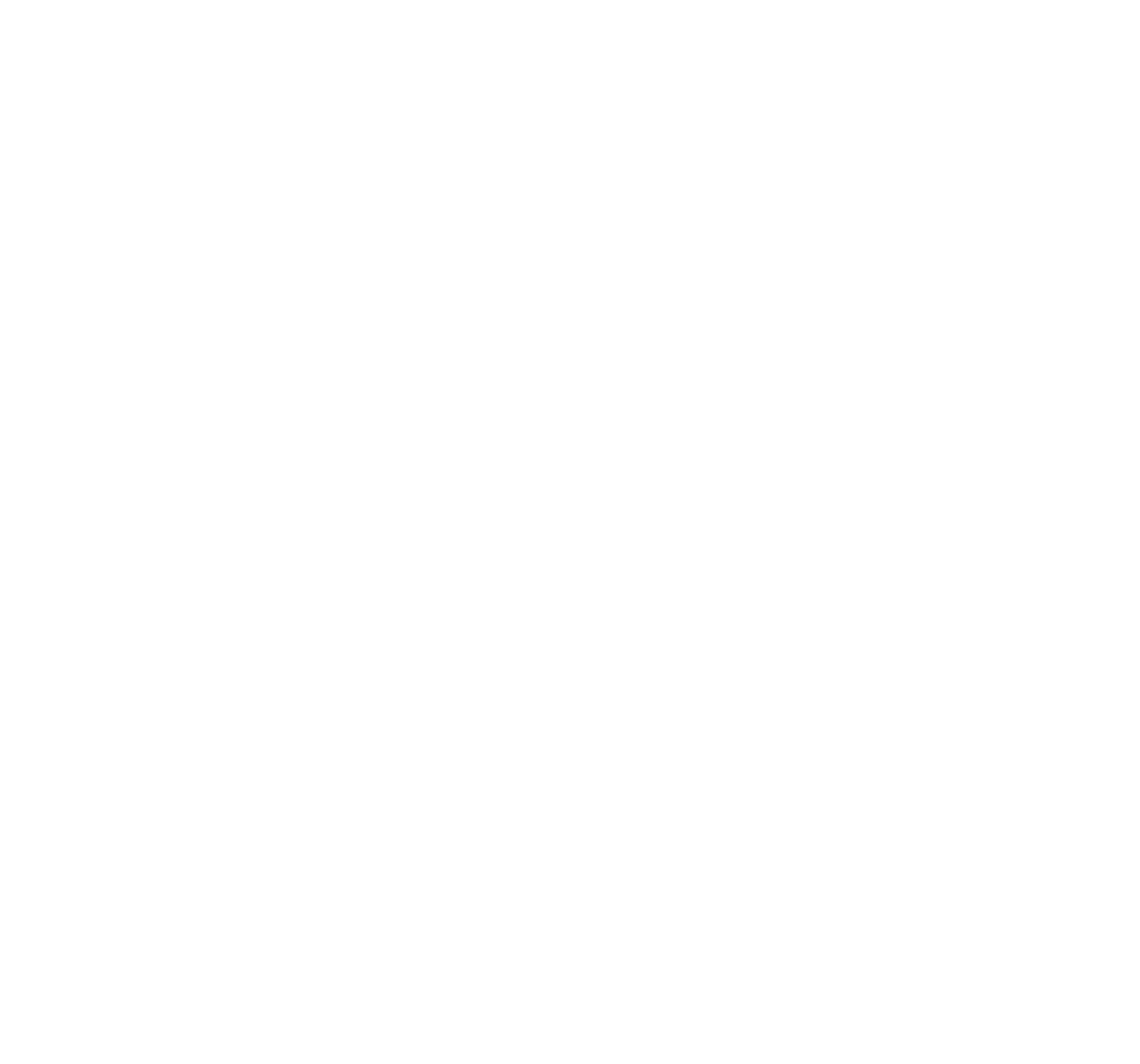 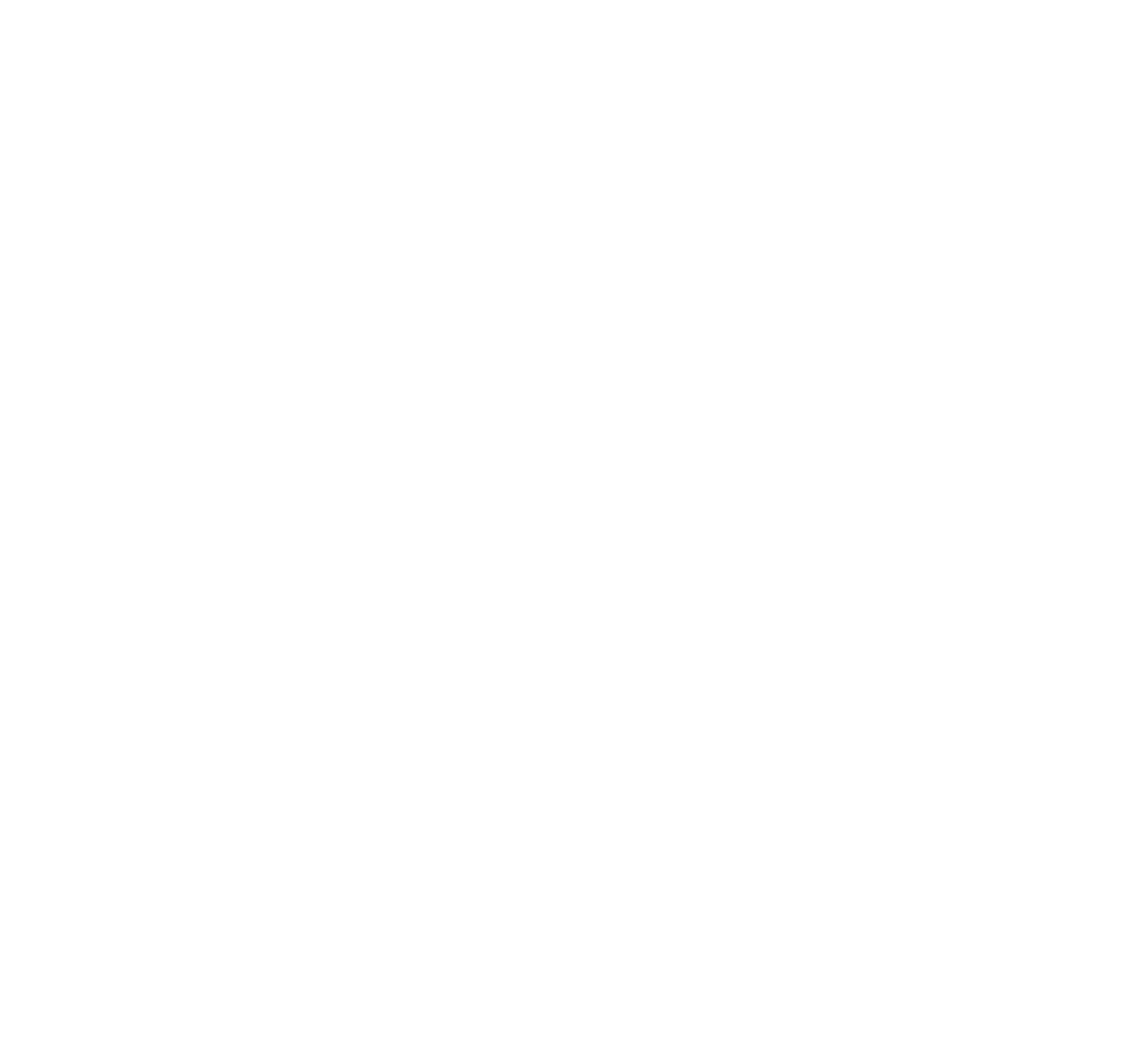 BTS ÉLECTROTECHNIQUEBTS ÉLECTROTECHNIQUESESSION 2017Épreuve E.4.1. Étude d’un système technique industriel Pré-étude et modélisationRepère : 17-EQPEMPage 1 / 26BTS ÉLECTROTECHNIQUEBTS ÉLECTROTECHNIQUESESSION 2017Épreuve E.4.1. Étude d’un système technique industriel Pré-étude et modélisationRepère : 17-EQPEMPage 2 / 26BTS ÉLECTROTECHNIQUEBTS ÉLECTROTECHNIQUESESSION 2017Épreuve E.4.1. Étude d’un système technique industriel Pré-étude et modélisationRepère : 17-EQPEMPage 3 / 26BTS ÉLECTROTECHNIQUEBTS ÉLECTROTECHNIQUESESSION 2017Épreuve E.4.1. Étude d’un système technique industriel Pré-étude et modélisationRepère : 17-EQPEMPage 4 / 26Nom des piècesNombre de piècesNombre de personnes par pièceRenouvellement de l’air en m³･h⁻ ¹ par personneClasses93015Bibliothèque13015Salle informatique13015Salle d’évolution16015Salle périscolaire13015Salle des maîtres11018Bureau de direction1518Infirmerie13184005006308001000BTS ÉLECTROTECHNIQUEBTS ÉLECTROTECHNIQUESESSION 2017Épreuve E.4.1. Étude d’un système technique industriel Pré-étude et modélisationRepère : 17-EQPEMPage 5 / 26pBpCpDpEpFpGp en Pa- 120- 230- 4802306555BTS ÉLECTROTECHNIQUEBTS ÉLECTROTECHNIQUESESSION 2017Épreuve E.4.1. Étude d’un système technique industriel Pré-étude et modélisationRepère : 17-EQPEMPage 6 / 26BTS ÉLECTROTECHNIQUEBTS ÉLECTROTECHNIQUESESSION 2017Épreuve E.4.1. Étude d’un système technique industriel Pré-étude et modélisationRepère : 17-EQPEMPage 7 / 26Motor 3～50 HzStandard : IECType MSD1 455 tr･min-14,0 kWCI.FCosφ = 0,90400 V	Y8,1 A230 V	Δ14 ADuty : S1IP55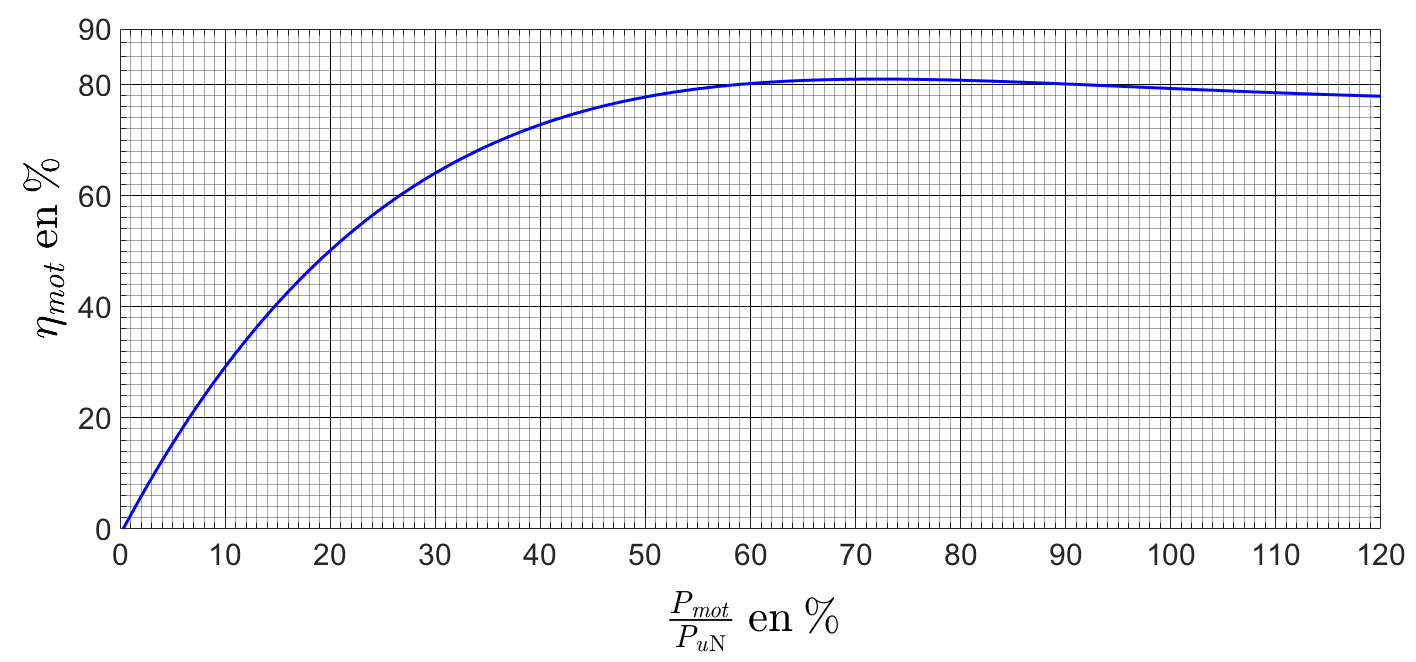 Figure 8 : Rendement du moteur en fonction du régime moteurBTS ÉLECTROTECHNIQUEBTS ÉLECTROTECHNIQUESESSION 2017Épreuve E.4.1. Étude d’un système technique industriel Pré-étude et modélisationRepère : 17-EQPEMPage 8 / 26Document 1 : extrait du règlement n°640/2009 de la commission européenne[…]à partir du 1er janvier 2017 :tous les moteurs d’une puissance nominale comprise entre 0,75 et 375 kW doivent soit avoir un rendement supérieur ou égal au niveau de rendement IE3 défini ci- dessous, soit atteindre le niveau de rendement IE2 et être équipés d’un variateur de vitesse.[…]Document 1 : extrait du règlement n°640/2009 de la commission européenne[…]à partir du 1er janvier 2017 :tous les moteurs d’une puissance nominale comprise entre 0,75 et 375 kW doivent soit avoir un rendement supérieur ou égal au niveau de rendement IE3 défini ci- dessous, soit atteindre le niveau de rendement IE2 et être équipés d’un variateur de vitesse.[…]Document 1 : extrait du règlement n°640/2009 de la commission européenne[…]à partir du 1er janvier 2017 :tous les moteurs d’une puissance nominale comprise entre 0,75 et 375 kW doivent soit avoir un rendement supérieur ou égal au niveau de rendement IE3 défini ci- dessous, soit atteindre le niveau de rendement IE2 et être équipés d’un variateur de vitesse.[…]Document 1 : extrait du règlement n°640/2009 de la commission européenne[…]à partir du 1er janvier 2017 :tous les moteurs d’une puissance nominale comprise entre 0,75 et 375 kW doivent soit avoir un rendement supérieur ou égal au niveau de rendement IE3 défini ci- dessous, soit atteindre le niveau de rendement IE2 et être équipés d’un variateur de vitesse.[…]Document 1 : extrait du règlement n°640/2009 de la commission européenne[…]à partir du 1er janvier 2017 :tous les moteurs d’une puissance nominale comprise entre 0,75 et 375 kW doivent soit avoir un rendement supérieur ou égal au niveau de rendement IE3 défini ci- dessous, soit atteindre le niveau de rendement IE2 et être équipés d’un variateur de vitesse.[…]Document 1 : extrait du règlement n°640/2009 de la commission européenne[…]à partir du 1er janvier 2017 :tous les moteurs d’une puissance nominale comprise entre 0,75 et 375 kW doivent soit avoir un rendement supérieur ou égal au niveau de rendement IE3 défini ci- dessous, soit atteindre le niveau de rendement IE2 et être équipés d’un variateur de vitesse.[…]Document 1 : extrait du règlement n°640/2009 de la commission européenne[…]à partir du 1er janvier 2017 :tous les moteurs d’une puissance nominale comprise entre 0,75 et 375 kW doivent soit avoir un rendement supérieur ou égal au niveau de rendement IE3 défini ci- dessous, soit atteindre le niveau de rendement IE2 et être équipés d’un variateur de vitesse.[…]Document 1 : extrait du règlement n°640/2009 de la commission européenne[…]à partir du 1er janvier 2017 :tous les moteurs d’une puissance nominale comprise entre 0,75 et 375 kW doivent soit avoir un rendement supérieur ou égal au niveau de rendement IE3 défini ci- dessous, soit atteindre le niveau de rendement IE2 et être équipés d’un variateur de vitesse.[…]Document 1 : extrait du règlement n°640/2009 de la commission européenne[…]à partir du 1er janvier 2017 :tous les moteurs d’une puissance nominale comprise entre 0,75 et 375 kW doivent soit avoir un rendement supérieur ou égal au niveau de rendement IE3 défini ci- dessous, soit atteindre le niveau de rendement IE2 et être équipés d’un variateur de vitesse.[…]Document 1 : extrait du règlement n°640/2009 de la commission européenne[…]à partir du 1er janvier 2017 :tous les moteurs d’une puissance nominale comprise entre 0,75 et 375 kW doivent soit avoir un rendement supérieur ou égal au niveau de rendement IE3 défini ci- dessous, soit atteindre le niveau de rendement IE2 et être équipés d’un variateur de vitesse.[…]Document 1 : extrait du règlement n°640/2009 de la commission européenne[…]à partir du 1er janvier 2017 :tous les moteurs d’une puissance nominale comprise entre 0,75 et 375 kW doivent soit avoir un rendement supérieur ou égal au niveau de rendement IE3 défini ci- dessous, soit atteindre le niveau de rendement IE2 et être équipés d’un variateur de vitesse.[…]2 pôles2 pôles2 pôles2 pôles4 pôles4 pôles4 pôles4 pôlesPuissance nominale (kW)ηN (%) IE1ηN (%) IE2ηN (%) IE3Puissance nominale (kW)ηN (%) IE1ηN (%) IE2ηN (%) IE31,1< 79,6≥ 79,6≥ 82,71,1< 81,4≥ 81,4≥ 84,11,5< 81,3≥ 81,3≥ 84,21,5< 82,8≥ 82,8≥ 85,32,2< 83,2≥ 83,2≥ 85,92,2< 84,3≥ 84,3≥ 86,73< 84,6≥ 84,6≥ 87,13< 85,5≥ 85,5≥ 87,74< 85,8≥ 85,8≥ 88,14< 86,6≥86,6≥ 88,65,5< 87≥ 87≥ 89,25,5< 87,7≥ 87,7≥ 89,6BTS ÉLECTROTECHNIQUEBTS ÉLECTROTECHNIQUESESSION 2017Épreuve E.4.1. Étude d’un système technique industriel Pré-étude et modélisationRepère : 17-EQPEMPage 9 / 26BTS ÉLECTROTECHNIQUEBTS ÉLECTROTECHNIQUESESSION 2017Épreuve E.4.1. Étude d’un système technique industriel Pré-étude et modélisationRepère : 17-EQPEMPage 10 / 26V1 (V)23011550f1 (Hz)502510BTS ÉLECTROTECHNIQUEBTS ÉLECTROTECHNIQUESESSION 2017Épreuve E.4.1. Étude d’un système technique industriel Pré-étude et modélisationRepère : 17-EQPEMPage 11 / 26BTS ÉLECTROTECHNIQUEBTS ÉLECTROTECHNIQUESESSION 2017Épreuve E.4.1. Étude d’un système technique industriel Pré-étude et modélisationRepère : 17-EQPEMPage 12 / 26Rang harmonique5711In/I1 en %725118BTS ÉLECTROTECHNIQUEBTS ÉLECTROTECHNIQUESESSION 2017Épreuve E.4.1. Étude d’un système technique industriel Pré-étude et modélisationRepère : 17-EQPEMPage 13 / 26BTS ÉLECTROTECHNIQUEBTS ÉLECTROTECHNIQUESESSION 2017Épreuve E.4.1. Étude d’un système technique industriel Pré-étude et modélisationRepère : 17-EQPEMPage 14 / 26Premier réglage (simulation n° 1)Deuxième réglage (simulation n° 2)Kp = 2, Ti = 4 s et action dérivée désactivéeKp = 2, actions intégrales et dérivées désactivéesAction proportionnelleAction intégraleAction dérivéeKp = 2,31Ti = 2,13 sTd = 1,02 sBTS ÉLECTROTECHNIQUEBTS ÉLECTROTECHNIQUESESSION 2017Épreuve E.4.1. Étude d’un système technique industriel Pré-étude et modélisationRepère : 17-EQPEMPage 15 / 26BTS ÉLECTROTECHNIQUEBTS ÉLECTROTECHNIQUESESSION 2017Épreuve E.4.1. Étude d’un système technique industriel Pré-étude et modélisationRepère : 17-EQPEMPage 16 / 26BTS ÉLECTROTECHNIQUEBTS ÉLECTROTECHNIQUESESSION 2017Épreuve E.4.1. Étude d’un système technique industriel Pré-étude et modélisationRepère : 17-EQPEMPage 17 / 26BTS ÉLECTROTECHNIQUEBTS ÉLECTROTECHNIQUESESSION 2017Épreuve E.4.1. Étude d’un système technique industriel Pré-étude et modélisationRepère : 17-EQPEMPage 18 / 26BTS ÉLECTROTECHNIQUEBTS ÉLECTROTECHNIQUESESSION 2017Épreuve E.4.1. Étude d’un système technique industriel Pré-étude et modélisationRepère : 17-EQPEMPage 19 / 26PPISériePIParallèlePIDSériePIDParallèlePIDmixteKp0,8𝜏𝑇𝑟𝐾0,8𝜏𝑇𝑟𝐾0,8𝜏𝑇𝑟𝐾0,85𝜏𝑇𝑟𝐾𝜏 + 0,4𝑇𝑟 1,2𝑇𝑟𝐾𝜏 + 0,4𝑇𝑟 1,2𝑇𝑟𝐾TiMax𝝉𝑇𝑟𝐾 0,8𝝉𝑇𝑟𝐾 0,75𝜏 + 0,4𝑇𝑟Td0000,4𝑇𝑟0,35𝜏𝐾𝑇𝑟𝜏𝑇𝑟 + 2,5𝜏BTS ÉLECTROTECHNIQUEBTS ÉLECTROTECHNIQUESESSION 2017Épreuve E.4.1. Étude d’un système technique industriel Pré-étude et modélisationRepère : 17-EQPEMPage 20 / 26BTS ÉLECTROTECHNIQUEBTS ÉLECTROTECHNIQUESESSION 2017Épreuve E.4.1. Étude d’un système technique industriel Pré-étude et modélisationRepère : 17-EQPEMPage 21 / 26ΔpAB = ……….ΔpBC = ……….ΔpCD = ……….ΔpDE = ……….ΔpEF = ……….ΔpFG = ……….ΔpGH = ……….BTS ÉLECTROTECHNIQUEBTS ÉLECTROTECHNIQUESESSION 2017Épreuve E.4.1. Étude d’un système technique industriel Pré-étude et modélisationRepère : 17-EQPEMPage 22 / 26BTS ÉLECTROTECHNIQUEBTS ÉLECTROTECHNIQUESESSION 2017Épreuve E.4.1. Étude d’un système technique industriel Pré-étude et modélisationRepère : 17-EQPEMPage 23 / 26BTS ÉLECTROTECHNIQUEBTS ÉLECTROTECHNIQUESESSION 2017Épreuve E.4.1. Étude d’un système technique industriel Pré-étude et modélisationRepère : 17-EQPEMPage 24 / 26D1 en %Erreur statique εS3tr5 % en secondes………………………….………………………….………………………….BTS ÉLECTROTECHNIQUEBTS ÉLECTROTECHNIQUESESSION 2017Épreuve E.4.1. Étude d’un système technique industriel Pré-étude et modélisationRepère : 17-EQPEMPage 25 / 26BTS ÉLECTROTECHNIQUEBTS ÉLECTROTECHNIQUESESSION 2017Épreuve E.4.1. Étude d’un système technique industriel Pré-étude et modélisationRepère : 17-EQPEMPage 26 / 26